38.1Complete  the crossword with the correct form of words from A and B opposite.1                      2                                                              34              5                                              678                                                                      9101112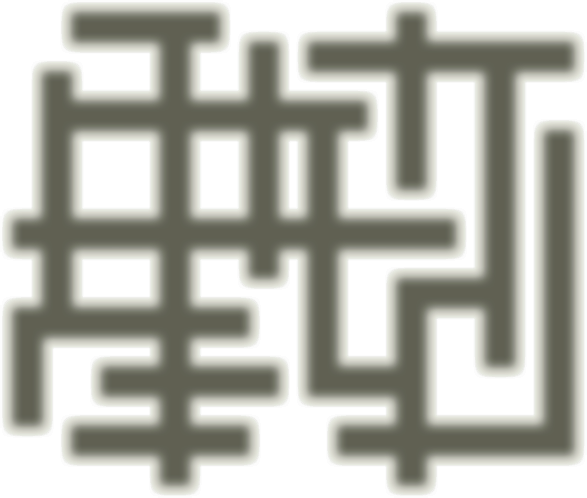 1314                                                    1516                                                                    17Across1  A group of shops with the same name (5)5  Shopping by post (4,5)8  A shop where you might buy something  you’ve forgotten to buy elsewhere is a             store (11)11  A large shop with many different products (10,5)12  Where you pay in a supermarket (4)13  Large shops have many different              (8)14  With mail order, you can order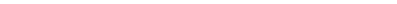 (2,4)15  Here you can find a lot of different shops, out of town (4)16  A             shop is a type of convenience store in the UK (6)17  Another  word for where you pay in a supermarket (8)Down2  When you buy things online (8,8)3  The different levels of a department store (6)4  With mail order, you can do your shopping  on                          (3, 5)6  Selling without shops (6,5)7  Buying and selling on the Internet(1-8)9  With mail order, you a catalogue  (6,4)10  Where you buy food, clothes and some other products (11)12  British English for ‘cart’ (7)13  A seller’s ‘place’ on the Internet  (4)38.2Complete  the sentences with words from A and B opposite.1 In a supermarket, you pay                              the checkout.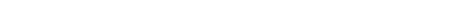 2 More and more books are sold                              (2 words) the Internet.3 When you buy clothes                               mail order, you choose                               a catalogue.4 You can order                               post or                              (2 words) the phone.Think about a national or international company which manufactures products. Where are its products sold?39  Product instructions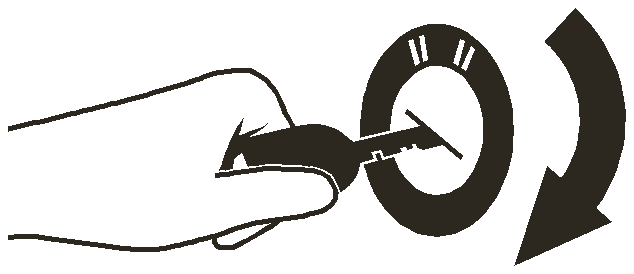 A     Follow the instructions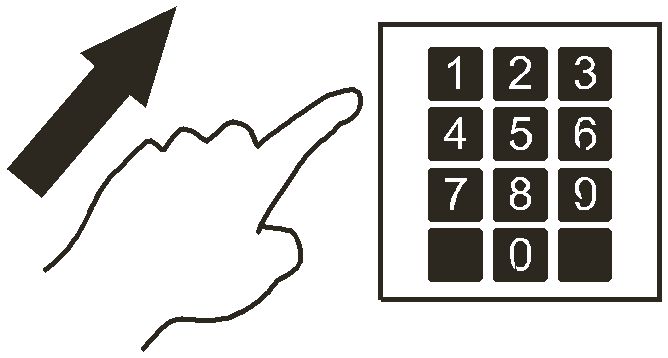 B     Press the buttonTo play a CD:These instructions use the imperative form of the verb. The imperative is the same as the infinitive form.39.139.2Match  the instructions in A opposite  with these products and machines.a ticket barrier                            c  cash machine (3 instructions)  e  office doorb orange squeezer                       d car                                             f  PCLook at B opposite.  Put these instructions for recording  a DVD into the correct order.a When you have finished, press the ‘Stop’e  Press the ‘Record’ button.button.STOPRECORDb Put a blank DVD into the tray.                         f  Press the ‘On’ button.ONc  Select the TV station  that you want tog Press the ‘Open’ button.record. d Push the tray to close it.Channel 1Channel 2OPEN40 Problems with products 1FaultsAntonia  is having problems  with her DVD player. She phones the call centre of the chain store where she bought  it.Assistant:     Service department. How can I help?Antonia: 	I have a problem with my DVD player. It stopped working last week.Assistant:     What make and model number is it?Antonia:      It’s a Ruby DVD 7000. Assistant:    What exactly is the fault /fɒlt/ –what’s the technical problem? Antonia:      When I press the button, the tray doesn’t open.Assistant:     How old is the DVD player? Antonia:      I bought  it six months  ago. Assistant:     OK, Ruby guarantee their products for two years. You can send it back by post for repair. Antonia:      That’s difficult. I don’t have the box.Assistant:     Don’t worry. You can take it back to the shop. Where did you buy it?Guarantees				Guarantee /ˌgærənˈtiː/ is a noun and a verb. Note its spelling, not ‘garantee’.The company  repaired the DVD player and returned it to Antonia, but it has stopped  working  again. She phones the centre again.Assistant:     Service department. How can I help?Antonia:      My DVD player broke down last month. You repaired it, but it stopped  working  again yesterday.Assistant:     What’s the fault now?Antonia:      I can play DVDs, but I can’t record. Assistant:     Is it still under guarantee?Antonia:      Yes, I only bought  it last year.Assistant:     OK. Because it’s happened again, we’ll give you a brand new one as a replacement.Antonia:      That’s great!40.1Look at A and B opposite.  Match  the two parts of these sentences.1 This product is brand2 This car is still under3 If you have a problem4 My CD player stopped5 When my new computer stopped  working, I sent ita with your new kitchen equipment, just give us a call.b working  two days after I bought  it.c  new. I bought  it yesterday.d back to the shop.e  guarantee. It’s less than three years old.40.2Match  the words in the box to make word combinations from A and B opposite.  Look at the example before you begin.back brand call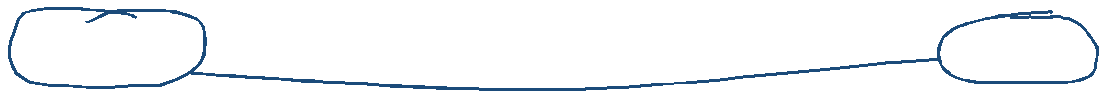 centre department guaranteemodel new numbersend service stopunder working40.3Complete  the sentences with expressions  from the box.stops working call centrefault guaranteerepair replacementtake it back under guaranteeGuarantee1  We                           our products for two years.2  If the product doesn’t work,                                                    to the shop where you bought it.3  If the shop can’t help you, phone our                     .4  If there is still a                           , send the product back to us. We will it.5  If the product                                                       again while it is still , send it back to us and we will send you a.Talk about a problem you had with a product. Did you a) send the product back for repair, or b) get a replacement product? What happened exactly??41  41Problems with products 2 A.What can go wrong?You want to purchase – buy – office supplies – products for your office – from a supplier. You do this by sending a purchase order – a document with details of the order – to the supplier.  These things can go wrong:The company  loses the order.                     Purchase is more formal and less frequent than buyThe company  supplies the goods. It ships the goods, but they are delivered – sent – to the wrong place.The goods are delivered to the right place, but they are delivered late.The wrong goods are delivered. They are not the ones that you ordered.On delivery, you see that some of the goods are damaged – harmed  or broken. Perhaps this happened when they were shipped.Other  products do not work properly – correctly – because they are faulty – they havefaults.The supplier’s invoice – a document giving information about  the goods that you have purchased – is wrong. There are mistakes in the invoice details – the quantities and/or prices are wrong. Perhaps the suppliers want to charge too much – they say the price is more than it really is. If this happens,  they should refund – pay back – the difference.B     Keeping customers happyYou work at the supplier’s. In order to keep customers happy in different situations, you could:apologize – say that you’re sorry.                          apologize (verb) apology (noun)give/offer a reduction or discount – lower price – for the next order. The price will bereduced or discounted.send a truck to pick up the goods and deliver them to the right place.take back the wrong products and send the correct products.give or offer a reduction or discount for this order.replace the faulty products.repair the faulty products.send another invoice.1 Recently, when buying some goods for my company,  I looked on the Internet  to find the lowest prices.2 We found the products were harmed  when they were delivered, so I asked the supplier  to send others.3 As we asked for large quantities, we expected to get a lower price (2 expressions).4 The goods were sent (2 expressions)  to our head office, not to the factory where we needed them.5 The document that  the suppliers  sent us when they asked us to pay was wrong, so we didn’t pay.6 The company  that  we ordered  the supplies from has gone out of business.-------1  If we lost the order, we would      apologize and ask the customer to send it again. 	2  If we shipped the goods to the wrong place, we would   	3  If the goods were delivered late, we would   	                                                                                                                                   (2 expressions)4  If we delivered the wrong goods, we would   	5  If we delivered faulty goods, we would   	6  If we sent an invoice with mistakes in it, we would   	Learner training  D: Using dictionariesA     What dictionaries do I need?You should use two dictionaries:  a good bilingual dictionary – in English and your own language– and a good English–English dictionary, like the Cambridge  Learner’s Dictionary.A bilingual dictionary can be easier to understand, but an English–English dictionary can give you more information about  a word or phrase. It’s good to work in English as much as possible.You can use the CD-ROM versions of these dictionaries, or look up – find – words on the Internet.And, of course, there are more and more small electronic handheld dictionaries and dictionary applications for devices such as the iPhone.B     What information does a dictionary give? Each entry gives you a lot of different information. Pronunciation symbols show the pronunciation – the way that you say a word.Grammar labels show that the word is a noun, verb, adjective, adverb, etc. Sometimes a word can have two different grammatical forms, e.g. noun and verb. Sometimes one grammatical form can have more than one meaning.invoice1   /ˈɪnvɔɪs/  noun  [C]  a  list that shows you how much you owe someone for work they have done or for goods they have supplied We’ll send another invoice.invoice2  /ˈɪnvɔɪs/ verb [T] to  send someone an invoice Many dictionaries indicate whether  a verb is transitive [T] or intransitive [I]. This entry shows no past form for the verb, so this verb is regular. Entries also show whether  a noun is countable [C] or uncountable [U]. If the noun is contable and has an irregular plural, this is also shown.Example phrases or sentences show how the word is used.Some entries give common  word combinations, and expressions  and words with the opposite meaning. Many dictionaries show the most important words to learn (in the CambridgeLearner’s Dictionary these are blue and have a   symbol), but remember  that some other words are also important for you because they are business words.C      How  should I use my dictionary?Here are some ideas to help you.Many words have more than one meaning. The first meaning is not always the one that you want. Look at all the different meanings.When you look up a word, put a     next to it on the page in this book and in the dictionary. When you go back to the page later and see the    , check that you remember the word without looking at the meaning.If you see an unknown word in a text, continue  to read. Use the context – the words around the unknown word – to try and work out its meaning. If you are still unsure, then use your dictionary to check its meaning.D     What can I read?You can see how English is used in context.  Look at the following:business sections of general newspapers and their websites: independent.co.uk, guardian.co.uk, telegraph.co.uk, timesonline.co.uk, global.nytimes.com          business websites: ft.com, businessweek.com, money.cnn.com/magazines/fortunebusiness /ˈbɪznɪs/ noun 1 TRADE [U] the buying and selling of goods or services     e shop closed last year, but now they're back in business.   We do a lot of business with China.   His company has gone out of business (= failed). 2ORGANIZATION [C] an organization that  sells goods  or  services  My uncle runs  a  small  decorating  business.  3WORK [U] work that  you do to  earn money  She's  in  Vienna  on  business (= working).  4  a  nasty/strange, etc. business   an  unpleasant/strange,   etc.situation   5   be  sb's  (own)   business to  be  something   private   that   other people do not  need  to know What he does in  his own home  is his business.6 be none of sb's business If something is none of someone's business, they do not need to know about it, although they want to, because it does not a ect them.7  mind  your  own  business  used  to tell someone in a rude way that you do not want them to ask about something private      See  also:  big  business, show businesscost2 /kɒst/ verb past cost 1 MONEY [T] If something costs a particular amount  of money, you have to pay that in order to buy or do it. How much do these shoes cost?  [+ to do sth] It costs $5 to send the package by airmail.   [+ two objects] It's going to cost me a lot of money to buy a new car. 2 LOSE [+ two objects] to  make  someone  lose something  His lazy attitude cost him his job.increase1   /ɪnˈkriːs/  verb [I, T] to get   bigger   or   to   make   something bigger in  size or  amount  Eating fatty food increases the risk of heart disease. Exports of computers have increased by 15% since January.   increased demand/ competition    Her anxieties  are shared by  an  increasing  number  of  women.Opposite decreaseincluding /ɪnˈkluːdɪŋ/ preposition used to show that someone or something is part  of a  larger  group,  amount,  or process  Fourteen people, including a prison warden, were killed.   It's £24.99, including postage and packing42Socializing 1: nice to meet youYou say Have you been to Botswana before?, but you don’t say ‘Have you been to here before.’ You say Have you been here beforeA     At the airportRebecca:    Excuse me. Are you Kate Thomas?I’m Rebecca Melesi. Kate:         Hello. Nice to meet you.Rebecca:    Hello. Nice to meet you too. How was the flight?Kate:    Very good, thanks.  No problems at all.Rebecca:    I’ll take you to your hotel and then we’ll go out to dinner.Kate:          Thank  you. That would be nice.B     At the officeRebecca:    Good morning,  Kate. How are you?Kate:          Very well, thanks. And you?Rebecca:    Fine, thanks.  Take a seat. Would you like something to drink? There’s coffee, tea and orange juice.Kate:          Juice, please. Rebecca:    Here you are. Kate:          Thank  you.Rebecca:    Steve, this is Kate Thomas  from Adventure Travel in London. Kate, this is Steve Smith, our marketing manager.Kate:          Hello, Steve. Pleased to meet you.Steve:	        Nice to meet you, Kate. Have you been to Botswana  before?Kate:          No, this is my first time.Steve:         Where are you staying? What’s it like?Kate:        At the Intercontinental. It’s very comfortable, thanks.C       Saying goodby42.2 Look at A, B and C opposite.  Choose the correct response (a or b) in each of the exchanges (1–7).42.3 This conversation is between a visitor to a company  and two people who work there. Complete what they say with expressions  from B opposite.1 Leslie:    Take a                              . Would you like                              to drink?                             coffee, tea and apple juice.2 Leslie:    Brian,                              is Georgina  Osborne from SPL in Dublin. Georgina,  this isBrian, our production manager.3 Brian:     Nice to meet you, Georgina.                               you                              to Melbourne before?4 Brian:                                  are you staying?5 Brian:     What’s it                              ?42.3 Look at B opposite  and match Georgina’s answers  with the questions  in 42.2 above.  a At the Hilton.b Pleased to meet you.   c  Tea, please.     d Very comfortable, thanks.  e  Yes, I was here about  ten years ago43  43 Socializing 2: at the restaurant     A     Choosing and orderingRebecca:    A table for two, please.Waiter:       Where would you like to sit? Near the window? Rebecca:    That’s fine.                                 Rebecca and Kate look at the menu.)Kate:          What do you recommend?Rebecca:    The fish is very good. Do you like fish?Kate:          No, I’m not keen on seafood – I don’t like it very much. What are you going to have?Rebecca:    I think I’ll have the risotto. That’s a type of rice with vegetables. Kate:                     That sounds good. I’ll have the same.Waiter:       Are you ready to order? Rebecca:    Yes, I think so.B     Small talk Small talk is when people talk in a friendly way about  things that are not important.Rebecca:    Do you live in London?Kate:          No, I live in Brighton, on the south coast, about an hour from London. I commute.What about you?Rebecca:    I commute  too. It takes about  20 minutes by car. Do you mind commuting?Kate: 	It’s OK if the train isn’t late. I read and I listen to music. And you? Rebecca:   It’s fine if there isn’t too much traffic. What do you do in your spare time? Kate: 	I play a lot of golf.Rebecca:    Really? I play golf too. How about a game tomorrow after our meeting? Kate: 	Good idea.C       ThankingKate:          That was delicious.Rebecca:    I’m glad you liked it. Would you like a dessert? Kate:          No, thanks.  I’ll just have a coffee.Rebecca:   Two coffees, please. And could we have the bill?Waiter:       Certainly. (The bill arrives.) Rebecca:    I’ll get this. Kate:          Thank  you. Rebecca:    My pleasure.a Roxanne:    What do you recommend?b Francesca:    I think I’ll have a salade niçoise.c  Francesca:    It’s a type of salad with vegetables, eggs and tuna in it.d Francesca:    The steak is very good. Do you like meat?e  Roxanne:    I’m not keen on meat. What are you going to have?f  Roxanne:    What’s that?g Roxanne:    That sounds good. I’ll have the same.Look at B opposite.  Match  the questions  (1–4) with the answers  (a–d1 Do you live in Tokyo?2 Do you mind commuting?3 What do you do in your spare time?4 How about  a game this evening?a Good idea.b No, I live in Yokohama, about  30 minutes from Tokyo on the coast.c  It’s OK. I do a lot of work on the train.d I play squash.43.3   Look at C opposite. Then write the conversations.Alain:    1 (Ask Bengt if he wants a dessert.)   	 Bengt:    2 (Say you would like ice cream.)   	 Alain:     3  (Ask the waiter for two ice creams.)   	Bengt:    4 (Say you liked the meal.)   	 Alain:     5  (Reply.)   	Alain:     6  (Ask for the bill and tell Bengt that you will pay.)   	Bengt:    7 (Thank Alain.)   	 Alain:     8  (Reply.)   	44  Socializing 3: networkingA     Business or pleasure?Rebecca and Kate are at the golf club.Kate:           Thanks for the game. It was great.Rebecca: 	I enjoyed it too. Hi, Charlene, how are you? I haven’t seen you for some time!Charlene:    Rebecca, hi. I’m fine, thanks.Rebecca:     Charlene, this is Kate. She’s here fromEngland.Charlene:    Hello, Kate.Kate:           Nice to meet you, Charlene.Charlene:    Are you here for business or pleasure?Kate: 	Business, actually. I’m in the travel business, like Rebecca.Rebecca: 	I have to get back to the office. I’ll see you later, Kate. Bye, Charlene.Kate:           Bye. See you later.Charlene:    Bye.B     Here’s my cardCharlene:    Have you been to Botswana before?Kate:           No, this is my first time. The weather’s better than in London, that’s for sure. Charlene:    Yes, spring is a nice time of year here. What do you do?Kate: 	Our company sells African adventure trips. I wanted  to see things for myself – the country, the hotels …Charlene:    That’s interesting. I’m in the hotel business. My company  owns ten hotels inBotswana  and South Africa. Kate:           Really?Charlene:    Here’s my business card.Kate: 	And here’s mine. Perhaps we can do business together. It’s great to have the chance to do some networking like this!Charlene:    Yes, I’m sure there are some great opportunities for us to work together. For more on business cards, see Unit 14.C       Saying the right thingAsking the right questions  and giving the right sort of answer are important.aWhat was summer like this year here?Pretty wet – not really beach weather!bDo you have children?c            How’s business?d           Do you play tennis?eDo you come here often?44.1Match  the two parts of these exchanges.1 Thanks  for the game.2 Thank  you for the meal.3 Thanks  for the coffee.4 Thank  you very much for your presentation.a No problem.  Do you have any questions?b It’s nice to get out of the office to a café sometimes.c  It was great, but you play better than me.d I’m glad you liked it. The food here is always good.44.244.3Look at A opposite.  Put this conversation into the correct order. Look at the examples  before you begin.Look at B opposite.  Choose the appropriate response (a or b) in each of the exchanges (1–5).1 Have you been here before?                        a No, and I don’t want to come back.b Yes, I was here about  20 years ago when I was a student.  It’s changed a lot!2 The weather’s better here thanat home.a Yes, the summers here are very nice, not too hot.b Yes, the weather  here is much better than anywhere  else in the world.44.43 What do you do?                                          a I’m in the construction business.b Why do you want to know?4 I’m in the advertising  business.                    a I know nothing  about  advertising.b That’s interesting.5 Perhaps we can do business together.          a I’m sure there are some opportunities to work together.b I don’t think so.Relate the questions  in C opposite  to these subjects.1 Family2 Weather3 The person’s company4 The place where the people are5 Spare timeCharlene and Kate talk about the weather. Which of these subjects is it acceptable to talk about when you meet someone: a) for the first time, and b) when you know them better?politicsthe economic and business situation in general your families45  Telephoning 1: starting and endingA     Starting informal callsHello.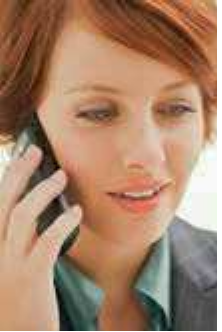 Speaking.Is that Jessica? / Is Jessica there?Hi Jessica, it’s Miguel here.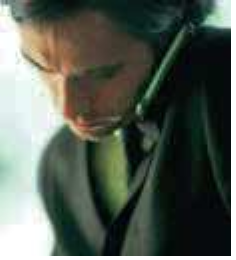 Hello, Miguel. How are you?B     Starting formal callsGood morning. YamadaHanako’s office.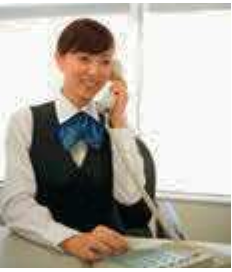 Hello.   CouldCanWho’s calling, please?Speaking means ‘Yes, it’s  me.’ You can’t say ‘It’s me’ or ‘That’s me’ when someone asks for you on the phone.I speak to    Ms Hanako,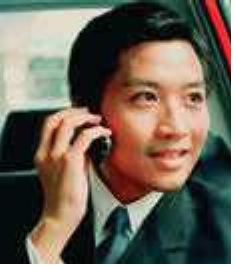 please?My name’s John Wang. I’m calling from JW Consultants in Hong Kong.I’ll put you through.One moment, please.Ms is used instead of Miss or Mrs for a woman when you don’t know if she is married. Mr is used for all men.Thank  you.Good morning,  MsHanako. My name’s …Yamada  Hanako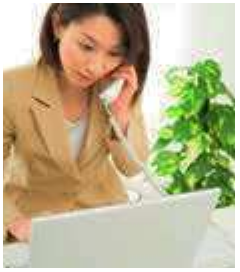 (speaking).C      Ending  callsphonecall        you again next week.GoodNice      to talk to you.I think we’ve covered everything.on Thursday.ThanksThank youfor   calling. phoning.See youat the meeting.in Bangkok.Cover something means ‘talk about something’. I’ve/We’ve covered everything means ‘I’ve/We’ve talked aboutBye.Goodbye. everything that I/we needed to talk about.’45.1Look at A opposite.  Put the conversation in the correct order.1                     2                     3                     4                     5    	a                                                                                             dSpeaking.b    Is that Nouriel?c    Hi Nouriel,  it’s Maynard here.Hi Maynard. How are you?e     Hello.45.2Look at B opposite.  Complete  the conversation.(1)                                                           . Anya Petrovska’s office.(2)                              .   	Ms Petrovska,  (3)                              ?Who’s (4)                              ,                             ?(5)   	Morgan Delgado.I’ll (6)   	                             . One moment,  please.Thank  you.45.3Complete  the conversation with expressions  from C opposite.Right, so we’ve covered everything, I think.So, you’ll be in touch next week to fix the exact details?Yes, that’s it. (1)   	                             in Warsaw.Yes, I’ll (2)   	It was very nice talking to you.                             .Yes, (3)   	Goodbye.too. Thanks  (4)                                                           .(5)                              .When you answer the phone at work, what do you say?Write the beginning of a phone conversation at work: a) with someone you know, and b) with someone you don’t know. Write two short dialogues.46  Telephoning 2: spelling and numbersA     Telephone alphabetWhen spelling a word on the phone, it can be difficult to hear the difference between these letters: B and P             B and V             D and T              F and S             I and Y             M and NMake sure you learn the English names for these letters:A and R             E and I              O and U             I and Y             C and S            G and J K and Q             V and WThis list shows you:how to say the names of the letters. the telephone alphabet.If you want to spell a word, you can say A for Alpha, B for Bravo, etc.B     SpellingWho’s calling, please?My name’s Anil Singh.Can you spell your surname, please?Is that one L or two?Yes, it’s Singh: S for Sierra, I for India,N for November, G for Golf, H for Hotel. I’m calling from Dillon Gupta,  in Mumbai.Two. D for Delta, I–double L–O–N; new word, Gupta.Sorry, but how do you spell Gupta?C       NumbersG–U–P–T–A.When you say telephone numbers, your voice goes up for each group – except for the last group, when your voice goes down.46.146.2Look at A opposite. You are talking on the phone about  these numbers  and letters. Correct  the other person.1                                   Is that V for Victor?           3                                   Is that T for Tango?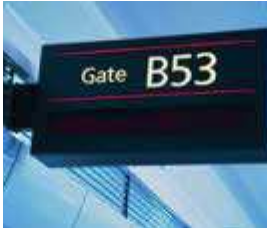 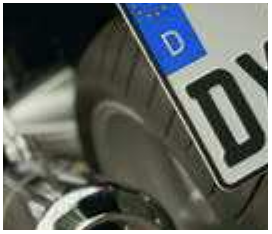     No, B for Bravo. 	2                                   Is that N for November?  4   Is that F for Foxtrot? Look at this telephone list for a company’s staff around the world.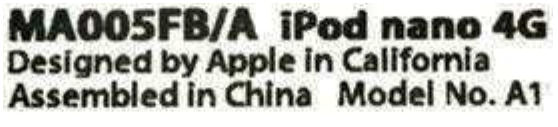 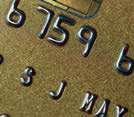 a Spell the names. Use the telephone  alphabet in A opposite.b Use arrows  as in C opposite  to show how your voice goes up and down when saying the telephone  numbers.1 Mr Caire                       00     33     1         9422      5122    C for Charlie, A for Alpha, I for India, R for Romeo, E for Echo. 	2 Professor Fanshaw       00     44     131     946        98213 Ms Petersson                00     46     8         487        50444 Mr Hanks                     00     1       918     324        66225 Doctor  Tanawa           00     81     42       975        23496 Ms Dos Santos             00     55     61       648        778546.3Look at B opposite.  Match  the expressions  with the answers.1 Who’s calling, please?2 Can you spell that, please?3 Which company  are you phoning  from?4 Is that C–O–L–I–N–S?a No, C–O–double L–I–N–S.b John Collins and Associates.c  T for Tango, A for Alpha, N for November, Y for Yankee, A for Alpha; new word, H for Hotel, U for Uniform, double L for Lima.d Tanya Hull.Spell your name, your home address and your company address. Use the telephone alphabet.What are your phone numbers – at home, at work and on your mobile? Remember to say them with the correct intonation.47  Telephoning 3: checking informationA     Showing understandingI’m phoning  fromAIE in Dubai.Could you ask Lia to email the details?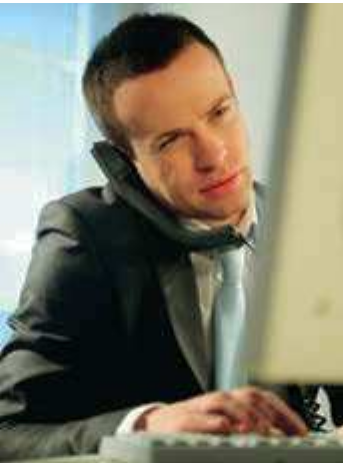 It’s very important.Right.OK. I’ll do that.I understand.B     Checking and confirming informationMy name’s Gatarra.                                                    Sorry, I can’t hear you.Could you speak up, please?I’m sorry. My – name – is – Gatarra. One T and two Rs. G–A–T–A–double  R–A. The company  is Roehampton.The number  is 6975 0012.Yes, of course. The number is 69–75–double 0–12.Sorry, I didn’t get that. Could you speak more slowly, please?That’s    it. right.So, that’s 6975 0012.I’m calling from Leopardo in Bogotá.Yes, it’s Leopardo.CanCould    yourepeat the company  name, please?say that again, please?John Gatarra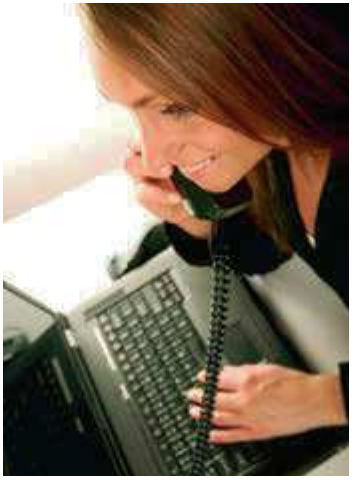 john.gatarra@roehampton.org.sg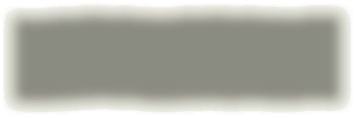 My email address is John dot Gatarraat roehampton dot org /ɔːg/ dot s g.47.147.247.3Look at A and B opposite. What do you say in the following situations?1 You understand what the caller is saying. (3 expressions)2 The other person is speaking too fast.3 You can’t hear the other person.4 You’re not sure how to write a name.5 You want someone to say the word again.6 You confirm some information. (2 expressions)Complete  the conversation with expressions  from B opposite.A:    My name’s Carras.B:     Sorry, I didn’t get that. Could you (1)                        more slowly, please?A:    Yes, of (2)                   . My – name – is – Carras.B:     Is (3)                   one R or two?A:    (4)                   . C–A–double  R–A–S.B:     What’s your email (5)                   ?A:    Spiros dot Carras  at Athina dot G–R.B:     Sorry, I can’t hear you. Could you speak (6)                   , please?A:    I’m (7)                   . Here it is again. Spiros dot Carras  at Athina dot G–R.B:     Spiros dot Carras  at Athina dot G–R.A:    That’s (8)                   . Thank  you very much.B:     No problem.  Goodbye.Look at B opposite. Write the conversationTaro:       1 (Give your number.)   	 Wang:    2 (Say you can’t hear.)   	 Taro:      3 (Repeat your number.)   		 Wang:    4  (Confirm the number.)   		Write a short conversation in which you ask someone for their email address. Check the information.48  Telephoning 4: messagesA     When you receive a callI’m   afraid sorry,he’s she’son another call.not here at the moment.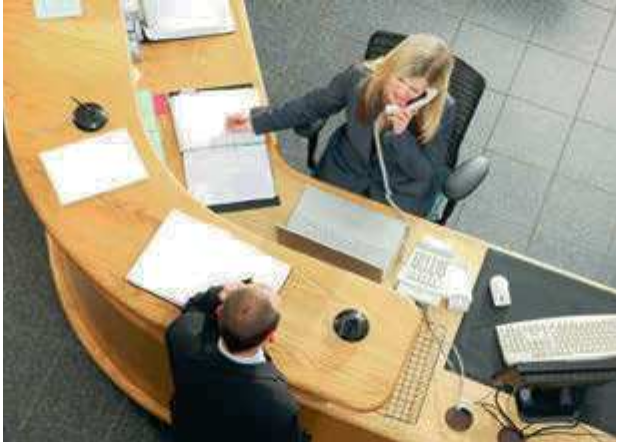 Can I take a message? Who’s calling, please?Which company are you calling from?B     When you make a callCanCould    I leave a message?CanCould    you askhimher    tocallphone   me backtomorrow?as soon as possible?C      Leaving  a messageJose Oliveira’s office.I’m sorry, he’s in a meeting. Can I take a message?Can I have your number?00 49 89 …97 45 21. So, that’s00 49 89 97 45 21.Of course, I’ll give him the message.Goodbye.Hello. Can I speak toMr Oliveira, please?Yes, please. My name’sAngela Braun.I’m phoning  from Germany.So it’s 00 49 89 97 45 21.… 97 45 21That’s right. Could you ask him to call me back? It’s very urgent.Thank  you very much. Goodbye.48.1Look at A and B opposite. Then put this conversation into the correct order. Look at the example brfore you begin.Receptionist                                                                      CalleraSo, that’s 00 1 212 233 5644.b            Can I have your number?c             Goodbye.d           Melissa Demirel’s office.e             I’ll give her the message, Ms Boyd.f 	I’m sorry, she’s not here at the moment. Who’s calling, please?h    Hello. Can I speak toMs Demirel, please?i     Thank  you very much. Goodbye.j      That’s it. It’s very urgent.k    My name’s Gaynor  Boyd.Can I leave a message?l	Can you ask Ms Demirel to call me back tomorrow morning?g                                                                                       mYes, of course.I’m phoning  from New York. It’s 00 1 212 233 5644.48.2Use the information from the call in 48.1 above to complete this message form.TELEPHONE MESSAGEMessage  for:Name of caller:Will call again                        Please  call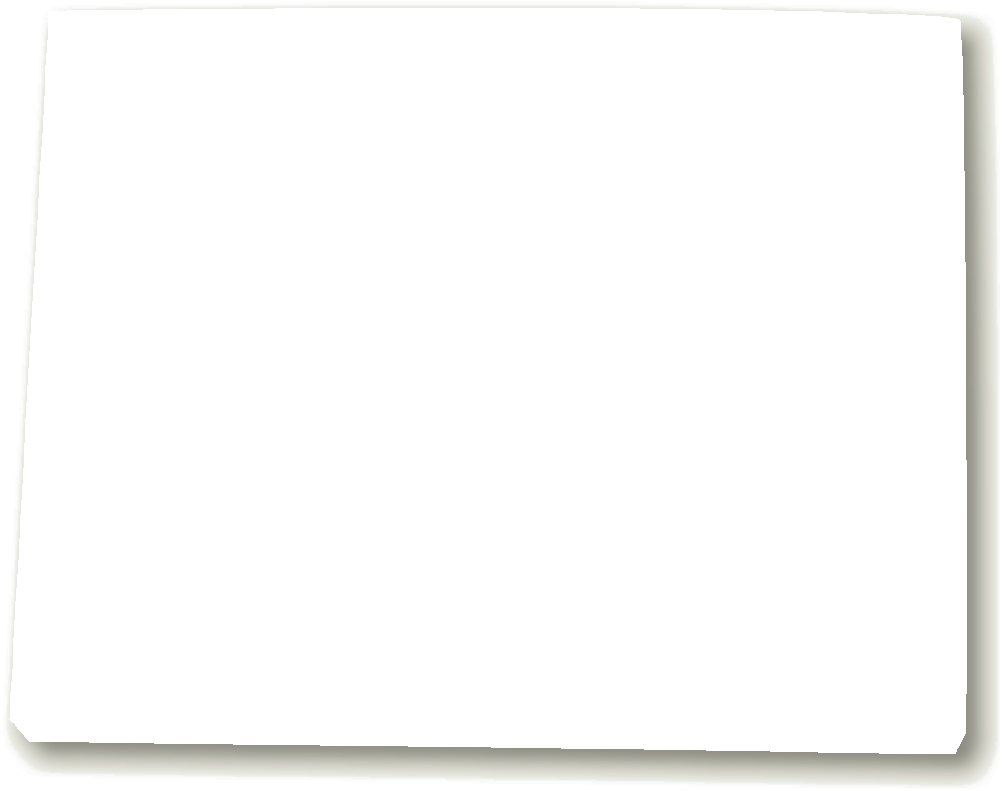 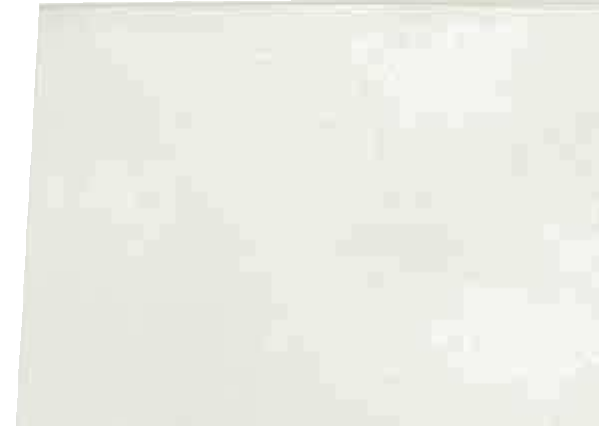 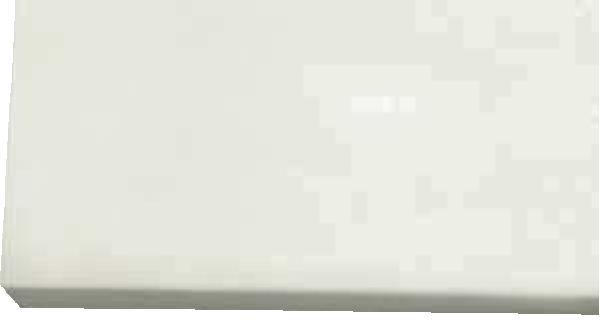 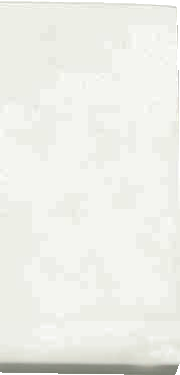 Phone  number:Urgent                                     Not urgentThink of the last phone message that you left. What did you say? Practise saying the message in English.49  Telephoning 5: the wrong numberA     Wrong numberCaller                                                                            Person who answersCan I speak to TerryConnolly,  please?973 5589. I’m sorry. Bye.B     Wrong department(I think) you’ve got the wrong number. What number did you want?This is / My number’s 973 5598.That’s alright.Goodbye.I’m phoning about a television that I bought  on your website. It’s stopped working,  but it’s still under guarantee.OK.Thank  you.C      Wrong  personYou’ve come through to the wrong department. This is the sales department. You want after-sales service.I’ll try to put you through.After-sales department.How can I help you?Caller                                               Receptionist                       Person who answersHello. Can I speak to Serena Jones in the advertising  department, please?I’ll put you through.Hello.Is that Serena Jones?Thank  you.No, this is Sarah Jones. You’ve got the wrong extension. I’ll try to put you through to the right one.Sarah Jones tries to put the caller through to the right extension,  but the line goes dead. The caller is cut off. So, he phones again and, this time, he gets through to Serena Jones.49.149.249.3Look at A opposite.  Correct  five mistakes in this conversation. A:    1 Can I speak through Terry Connolly,  please?B:	2 You’ve get the wrong number. What number  do you want? A:		4955 2381.B:	3 This was 4955 2318. A:    4 I’m excused.B:    5 That’s correct.Look at B opposite. You make four calls from your company. Write two lines of dialogue for each of the situations (1–4). Look at the example before you begin.1  A:     I’m phoning about a cheque that hasn’t been paid. 	B:      You’ve come through to the wrong department. This is the personal banking 	    department. You want business banking. 	2 A:  	 B:   	3 A:  	 B:   	4 A:  	 B:   	Look at C opposite. The caller gets through to Serena Jones and explains what happened to her. Complete  the dialogue using the correct form of the verbs in brackets.Caller:               I (1)                              (phone) just now, but the receptionist(2)                              (put) me through to the wrong Ms Jones. Serena Jones:    Who did she (3)                              (put) you through to?Caller:               Sarah Jones in advertising.Serena Jones:    Oh, Sarah, she’s a friend of mine. Was she helpful?Caller: 	Yes, she (4)                              (try) to (5)                              (put) me through to you, but we (6)                                                           (cut) off. The line(7)                              (go) dead. So I (8)                              (call) again and this time I (9)                              (get) through to you.Think of the last time that it was difficult for you to get through to someone on the phone. What happened?50  Business writing: introductionA     Ways of communicatingI’ll send it to you by email.I’ll email it to you.email fax textsomeone Alexander RachelI received the fax yesterday. I get over 50 emails a day.Please reply to this message as soon as possible.I texted Alexander to say that I was on my way to see him.B     Formal and informalIf you know someone well, you use an informal style. If you don’t know the person or the communication is very serious or official, you use a formal style. You need to think about  the level of formality when you begin writing.If you know someone very well, you can just use Hello and Hi without the person’s name, oryou can use just the person’s name without Hello or Hi.Writing an email to several peopleMore formal                                                                                                                        Less formalDear all                                                    Hello, everyone                                                 Hi, everyoneWriting to an email address without a person’s nameWhen writing to an address such as ‘info@adventuretravel.co.uk’ or‘humanresources@havajet.com’ you can write:More formal                                                                                                                        Less formalDear Sir or Madam                                                                                                            HelloOr, you can just start the email with no expression  at the beginning.Texts are informal. You usually just start with no expression  at the beginning, or just Hi and/or the person’s name.See Unit 47 for how to say email addresses.50.150.250.3Look at A opposite.  Choose the correct form of the right verb to complete these sentences.1 I’ve                            (write / send) five faxes this morning,  but I haven’t sent them yet.2 I                             (reply / receive) her letter yesterday.3 There’s no need to                              (read / reply) to this email.4 I                             (get / post) this email from Rebecca.5 I’ve                            (write / read) your text, but I haven’t                              (reply / send)to it yet.6 I’ll                            (fax / reply) the information to her.7 He                              (text / receive) me to say he was on the train.Look at B opposite.  Kay Lumsden receives these emails and texts. Are they formal or informal? Look at the example before you begin.1 A journalist who has never met Kay writes to ask her for an interview. formal2 A colleague texts Kay to ask if she’s free for lunch.3 A supplier  that Kay doesn’t know writes to ask her for a meeting.4 A friend emails Kay and asks if she’s free for a game of tennis.5 Someone that Kay doesn’t know writes her an email to ask for a job.6 A customer  who has spoken to Kay once on the phone sends her an email asking for information about  a product.Look at B and C opposite. Write the beginning of each message in 50.2 above. If there is no beginning, just write ‘–’. Look at the example before you begin.1       Dear Ms Lumsden 	2    	3    	4    	5    	6    	Write an email to a colleague in another department, asking for information about your company’s products or services. Use contractions and abbreviations where appropriate.51  Business writing: emails 1A     Starting the messageI’m writingThis (email) is   toB     Attachmentsconfirm the details of my trip. let you know about our plans.let you have my latest ideas about the project.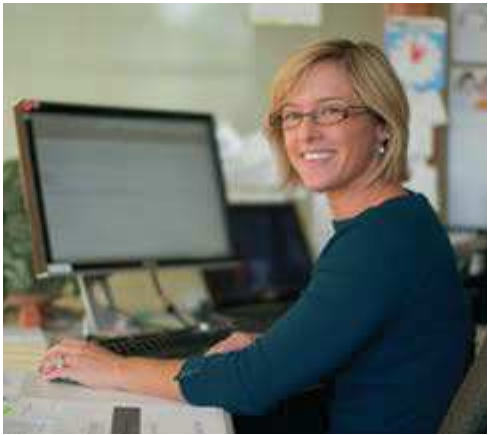 An attachment is something  that you send with an email. You can write:Here isPlease find attachedI’m attachinga file – information stored electronically.a document: for example, a catalogue – a list of products and prices; a report – a document about  a particular subject; or a spreadsheet with numbers.a drawing, a photo or a map that I scanned – made a copy of words or pictures from paper onto a computer.C      Word combinations  with ‘email’BrE: catalogueAmE: catalogcopy someone in on forwarddeleteD     Requestsan emailsend a copy at the same time to someone elsesend an email that you have received to someone else remove an email from your computer(Please) could youWould it be possible tocall/phone me next week?copy Ben in on all our emails?forward this email to your colleagues?let me know if you need anything  else?send me the document as soon as possible?Please (don’t)call/phone me next week.delete the emails that I send you.talk about our plans with your colleagues.You can use please with all the requests. This can also go at the end of the sentence, for example: Could you copy Ben in on all our emails, please? Don’t put it in the middle of the sentence as this can sound rude: ‘Could  you please copy Ben in on all our emails?’51.1Look at A, B, C and D opposite.  Complete  this message.rebecca.melesi@botswana-initiative.bwkate.thomas@adventuretravel.co.ukArrangements for my trip20 JulyDear Ms Melesi(1)	agreeing to see me next week. (2)	(2 expressions) conﬁrm details of my trip: I’m ﬂying from London on Thursday afternoon, 26 July, and staying at the Intercontinental in the centre of Gaborone. (3)send me a map showing where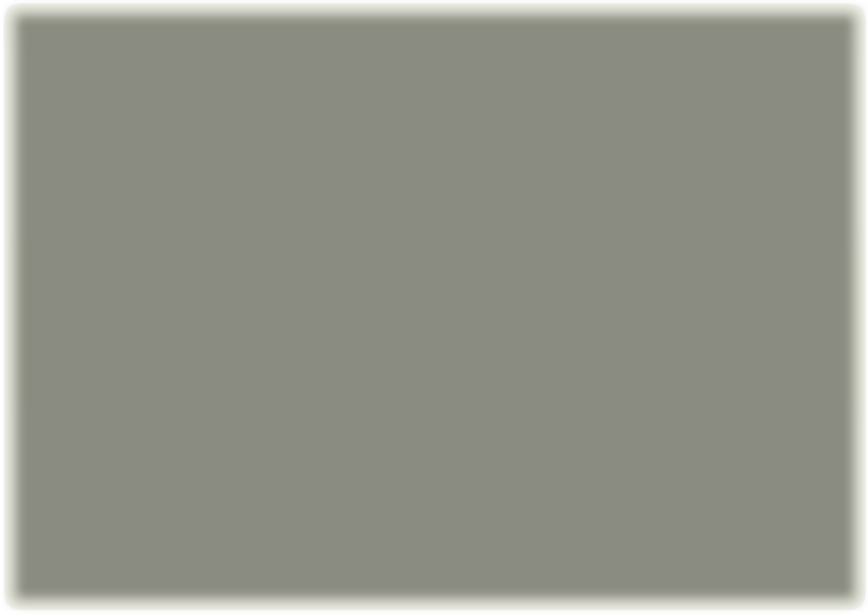 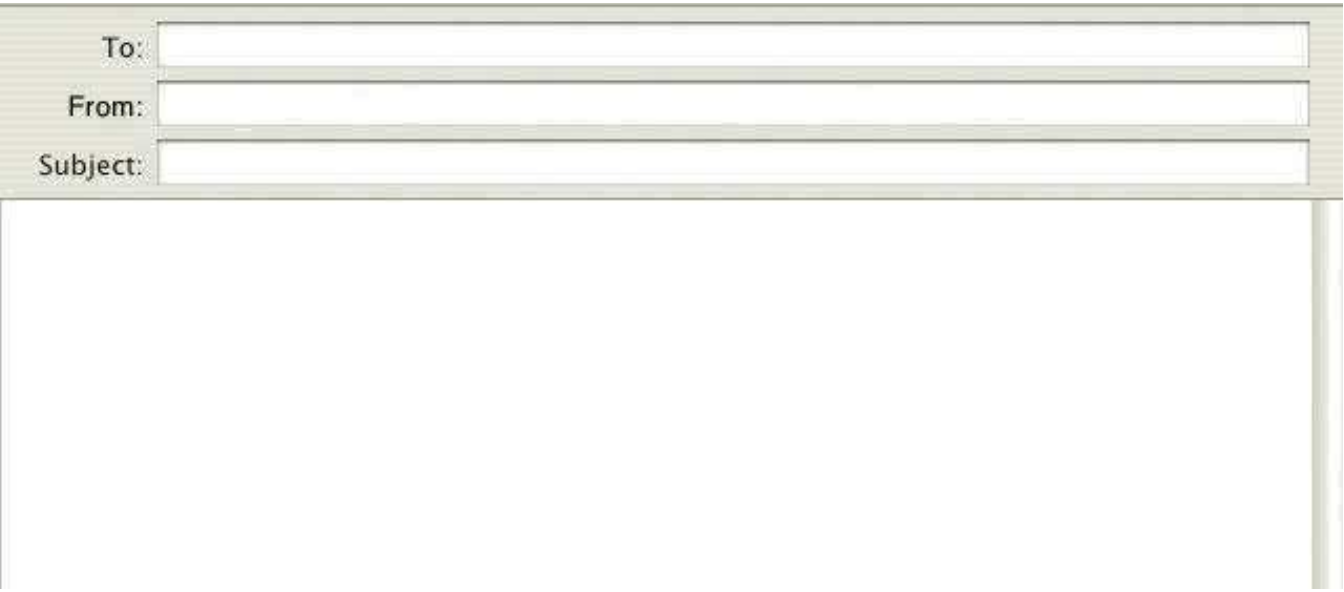 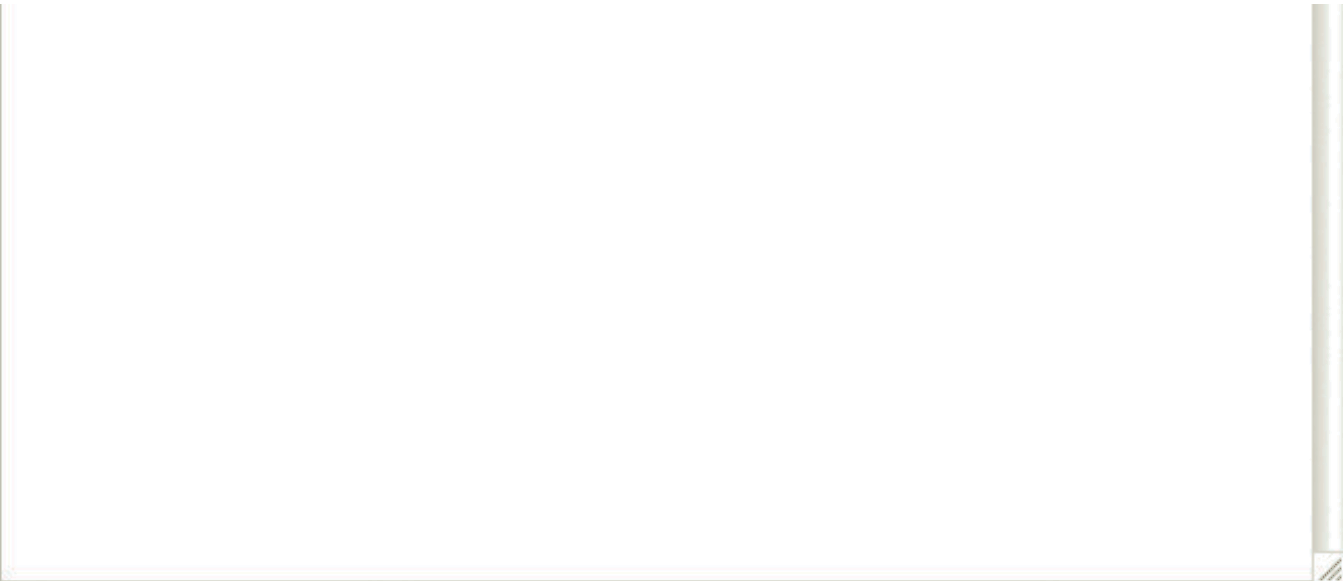 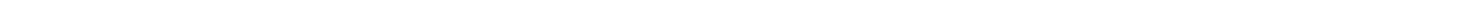 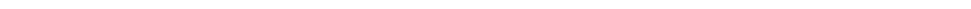 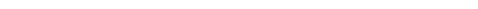 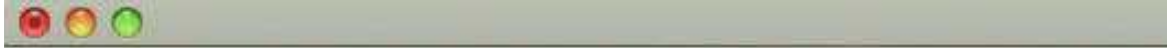 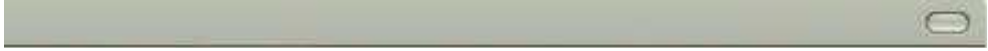 your company is?(4)                              attaching some information about my company, Adventure Travel. Please (5)                                                                                         if you need any more information about the company before the meeting.And (6)                                                                                         copy my colleague Zoe(7)	all your emails? Many thanks. Yours sincerelyKate Thomas51.2Look at B opposite.  Match  the situations (1–6) with the sentences (a–f). With an email, you want to send:1 a drawing  to help understand something2 information about  your company’s products3 a drawing  to show your company’s location4 a document with detailed figures on costs5 a document with information about  a particular subject6 copies of some letters received through the posta I’ve scanned  the correspondence and am attaching it.b Please find attached a report.c  I’m attaching a scan of somethingI drew quickly to show you what Imean.d I’m attaching a product catalogue.e  Please find attached a map.f  Here’s a spreadsheet.51.3Look at C and D opposite.  Complete  these sentences with one extra word where necessary or write ‘–’ if the sentence is already complete.1 Could you call                   me next week?2 Please could you copy my colleagues                   on any emails that you send?3 Would it be possible to let me                   know if you need anything  else?4 I sent the wrong attachment just now. Please delete                   it.5 Please forward the attached photos                    the sales team.Write a message to an important client who is visiting your company next week, attaching a map to show where your company is. Remember to use formal language.52  Business writing: emails 2A     Good and bad newsUnfortunately, weI’m sorry to say that weB     Ending emailscannot agree to your proposals – suggestions – because …are unable to continue  our discussions.have decided not to put money into this business idea.Please don’t hesitate to   get in touch if you need more information.phone me if you would like to discuss things.Looking forward tohearing from you.getting the information.finalizing – finishing – the details.doing business with you.More formal                                                                                                                          Less formalBest regards                    Regards                Best wishes                All the best                BestYours sincerely                                                                                                                      YoursBrE: Yours sincerelyAmE: SincerelyBe careful with the use of capitals and small letters. Don’t write ‘Best Regards’, ‘yours sincerely’, etc.C      Email  and text languageIn emails and texts, many people use the following. They are a little informal.In texts only, many people use the following. They are very informal.52.1Complete  the email with these expressions  from A and B opposite.Best           cannot            pleasure            say           sorry            unable            unfortunately52.2Dear Mr TakeshitaIt was a (1)                                      to meet you in Seoul last month to discuss the idea of working together with your company. We really liked your products. We have looked at the  gures in more detail and we have decided that (2)                                     it would be dif  cult to sell your company’s products here in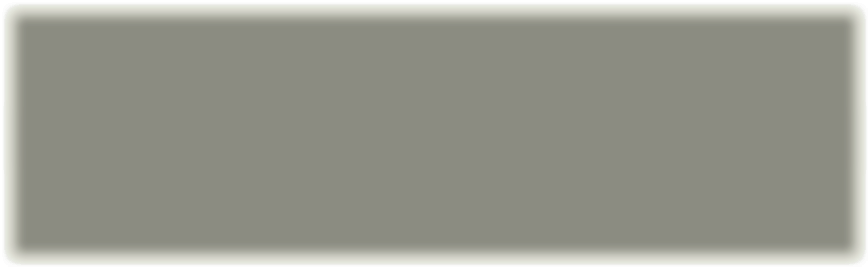 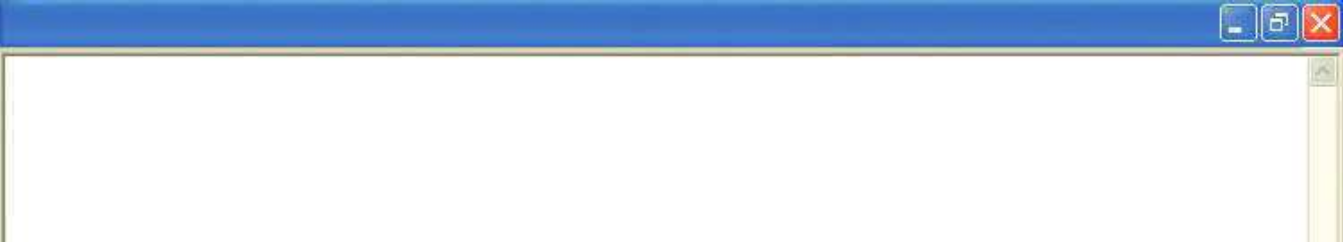 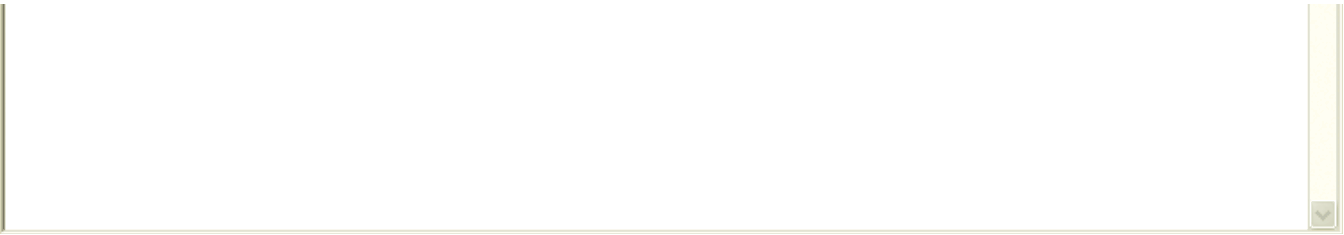 South Korea. I am (3)                                      to (4)                                      that we (5)                                      agree to your proposals and we are (6)                                      to continue our discussions.However, I hope we may be able to do business together in the future.(7)                                      regardsRae WooUse correct forms of expressions  from A and B opposite  to complete this email.Dear RebeccaIt was very (1)                                        (2)                                                                               (2 expressions) you inBotswana last week. Thanks also for a great game of golf.I have discussed your proposals with my colleagues, and (3)(2 expressions) to say that we have decided to (4)                                                                               and look at them in more detail.We would like to discuss your ideas for holidays in Botswana for UK customers starting next year. I’m attaching a spreadsheet with some ﬁgures – possible prices, numbers of customers, etc.Also attached is some information about Adventure Travel. Please (5)to ask if you need any more information about the company.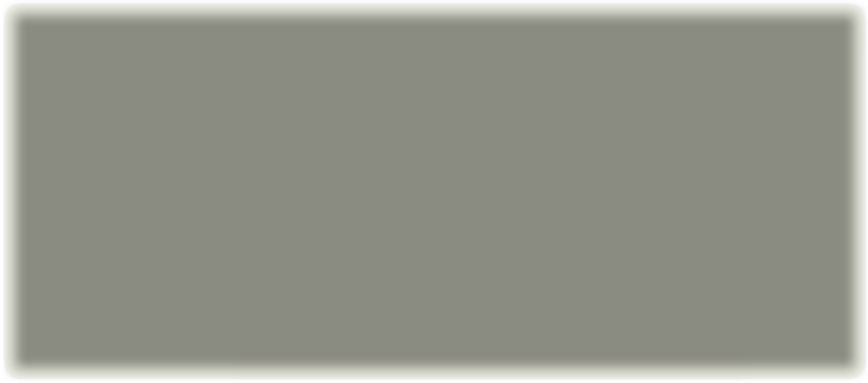 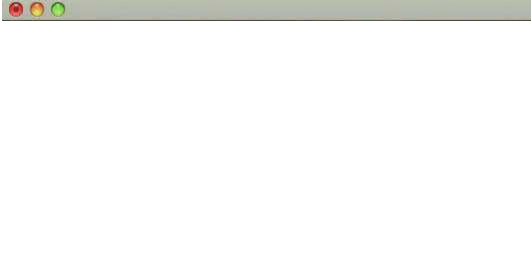 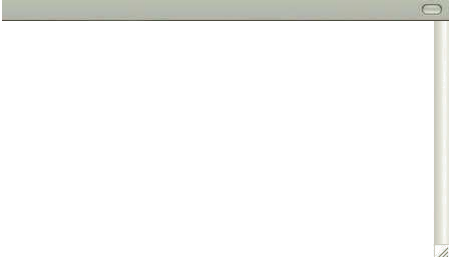 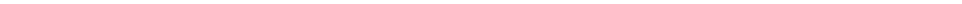 52.3Look at C opposite.  Change these sentences from formal to informal.  Look at the example before you begin.1 I have posted the brochure to you. (contraction)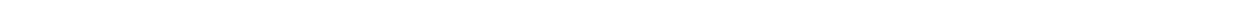 2 I enjoyed meeting you last week. (missing word)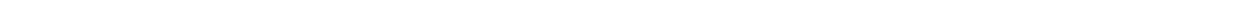 I’ve posted3 I am so glad you had a nice trip back to Jakarta. (contraction)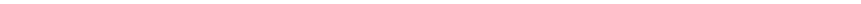 4 They are very interested  in working  with you. (contraction)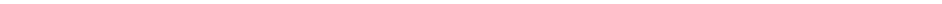 5 Please be very careful not to tell anyone. (2 abbreviations, a letter and a number)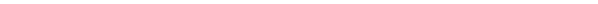 52.4Look at C opposite.  Change these sentences from informal  to formal.1 Arrive in NY on Mon.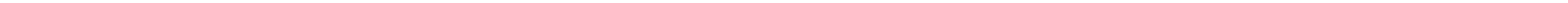 2 It was v good 2 speak to you yesterday.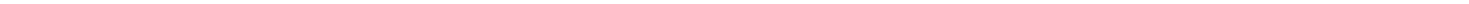 3 I’ll be in tch agn soon.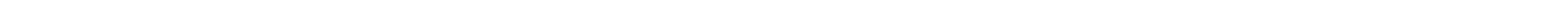 4 CU L8R.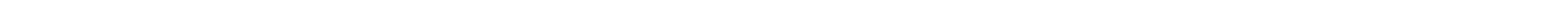 5 More info 2B sent L8R 2day.Write an email with an attachment a) to send to a colleague, and b) to send to a customer. Use formal and informal language.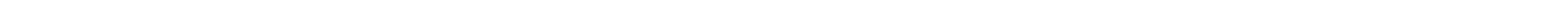 53  Business writing: lettersA     Beginning lettersWhen you don’t know someone’s name               When you know someone’s nameFormal                                         InformalDear Sir/MadamDear Sir or MadamB     Letter layoutAdventure Travel Ltd1190 Kensington High Street, London W8 7XZ Tel. +44 (0)20 7355 9300, Fax +44 (0)20 7355 9350Web: www.adventuretravel.co.uk   Email: info@adventuretravel.co.ukMs Rebecca MelesiBotswana Initiatives Pty.973 Main Mall Gaborone Botswana17 September 2010Dear RebeccaOur agreementIt was very nice seeing you in London. Thank you for flying over so that we could discuss the details of our agreement on travel by our clients to Botswana. I think we covered1 all the points that we needed to talk about in order to reach a deal2. I have asked our lawyers to draw up3 a contract for an agreement between our two companies. (Sorry that there was no time for a game of golf!)Please find enclosed two copies of the contract. Please could you sign one copy and send it back to meby courier? Many thanks.As agreed, the   rst clients will be travelling to Botswana the year after next, so we must now work on the details of the tours that they will go on.If this agreement is successful, we look forward to doing more business with you. Yours sincerely,Kate ThomasSales director, Adventure Travel1talked  about2have an agreement3writeYou discuss something; you don’t ‘discuss about something’.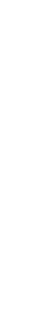 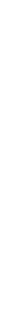 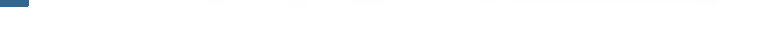 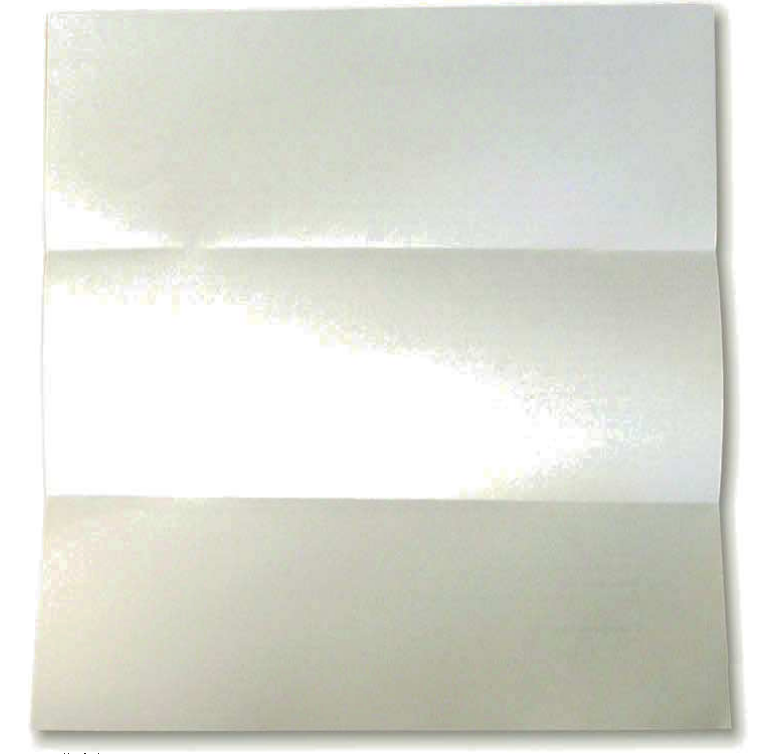 BrE: Yours sincerely;  AmE: SincerelyWhen you begin with Dear Sir/Madam, useYours faithfully (BrE only).53.153.2Read the letter in B opposite. Are these sentences true or false? Give reasons for your answer. Look at the example before you begin.1 Kate does not know the name of the person that she is writing to.false  – She writes ‘Dear Rebecca’.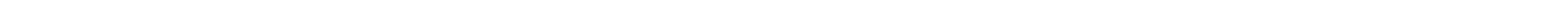 2 Kate and Rebecca still have to work on the details of the tours.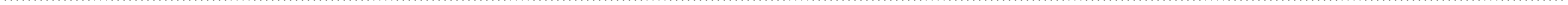 3 Kate asked lawyers to write the contract.4 Kate asks Rebecca to send the contract back by post.5 Kate hopes to work with Rebecca on other projects.6 Kate met Rebecca in Botswana  just before she wrote this letter.7 Kate tells Rebecca for the first time that the customers  will start going to Botswana  the year after next.8 Kate uses abbreviations and contractions in her letter.9 Kate uses an ending that you can also use in formal emails.Correct  nine mistakes in this letter. There is one mistake in each line.1 It was very nice meeting you here again in Montevideo. Thank you to fly over so2 that we could pass a deal on your company buying meat from our farms in Uruguay.3 My colleagues and I have draw up a contract for an agreement between our two4 companies, as I think we have now discuss all the points that we needed to cover.5 Please find enclosed two examples of the contract. Could you please sign one of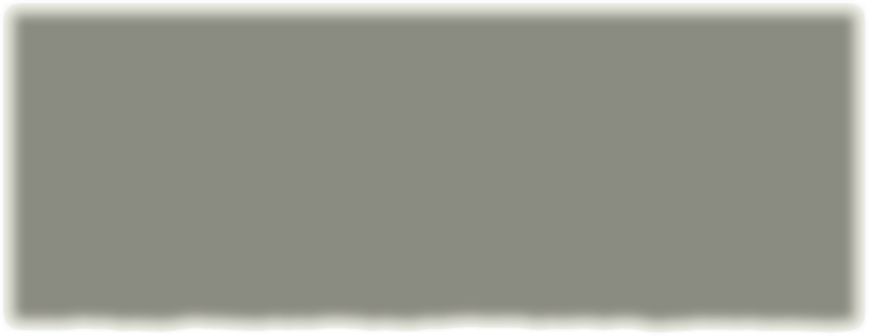 6 these and courrier it back to me by FedEx or DHL? Many thanks.7 As agree, the first supplies of meat will be shipped from Uruguay next year, so we8 must now work in the details of the arrangements for this.9 If this agreement is succeeding, we look forward to doing more business with you.Write a letter to someone in another company about a business deal between your two companies.54  Presentations 1: getting startedA     PreparationNaomi  Usk is an expert in presentation skills. She gives this advice for presentations:Start to prepare – get ready – early. Think about  your audience – the peoplewho will be at your presentation.Write notes. Prepare slides, for example by using Microsoft PowerPoint.Prepare handouts – pages with information for the audience.Check the room – make sure the room is ready. Is there a microphone / a projector / a flipchart / a whiteboard? Is there an interactive whiteboard – a whiteboard connected  to a computer, which the presenter  controls  using their finger or a special pen?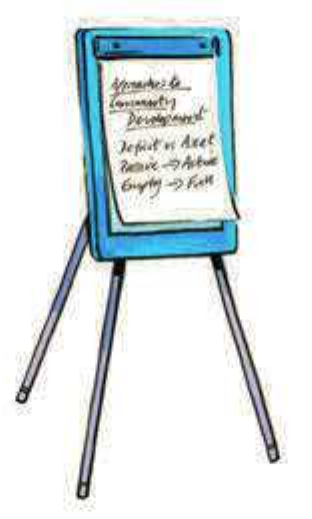 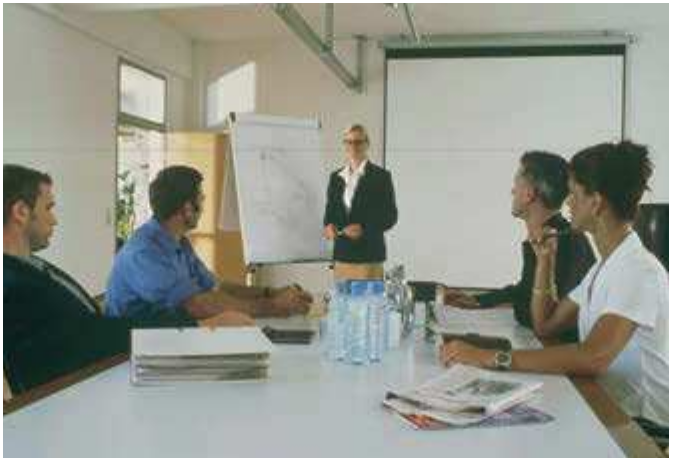 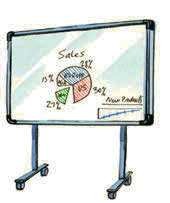 A microphone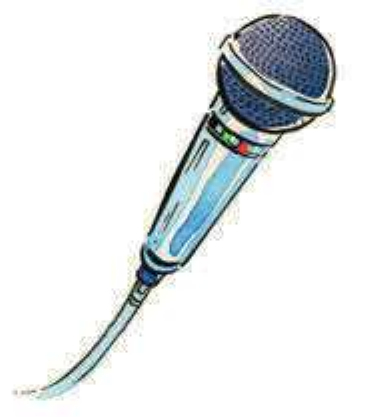 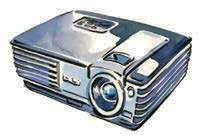 A projector                              A flipchart                     A whiteboardB     IntroductionIntroducing yourself and your subjectGood morning. My name’s …                                              I work for Shell. I work in the research department.Today I’m going to talk about …Giving the planTalking about questionsIf you have any questions,    please feel free to interrupt me – stop me while I’m talking.I’ll be happy to answer them at the end.54.154.254.3Look at A opposite.  Lisa Woo is the marketing manager  at Ruby. She is going to give a presentation. What does she need in each case? Look at the example before you begin.1 I want to be sure everyone can hear me. I need a      microphone     .2 I want to write on paper so that everyone can see. I need a                              .3  I want to know if there are enough chairs. I need to   	                             .4 I want to use my computer to show information. I need a                              .5 The audience doesn’t need extra information on paper. I don’t need                              .Look at B opposite.  Complete  the gaps in these sentences from a presentation.1 Finally, I’ll say something                              the future – I’ll talk about  possible new products for the next ten years.2 First, I’ll look                              business-to-business products.3 Hello. My name’s Yukio Watanabe. I work                              research and development atRuby, the electronics company.4 Then, I’ll move                                                           consumer  products.5 Today I’m going to talk                              our latest business-to-business and consumer products.Look at B opposite.  Lisa Woo starts her presentation. Put what she says into the correct order.1                     2                     3                     4                     5                     6                     7    	a And to finish, I’ll say something  about  how we can work with your company.b First, I’ll look at the technical side.c  I work for Ruby in the marketing department.d If you have any questions,  I’ll be happy to answer them at the end of my presentation.e  My name’s Lisa Woo.f  Then, I’ll move on to the sales possibilities.g Today I’m going to talk about  a new product that we have developed.Write the introduction to a presentation and practise reading it aloud.55  Presentations 2: the main partA     Starting the main partPresentations are usually divided into sections – parts.B     Moving between sectionsenough onthe products.That’sall we have time for onall I have to say aboutthe sales figures.C       Slides and handoutsThis slide/handout showsLet’s (have a) look atWhat I’m showing you here isWhat you can see in this slide isD     Ending and questionsEndinglast year’s sales. all our products.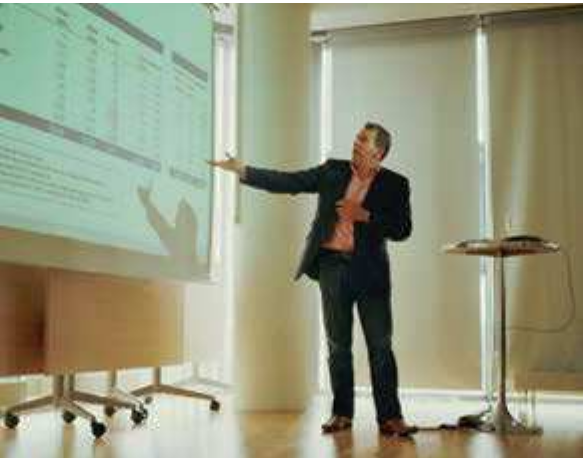 That is the end of my presentation.                Thank you very much.Thank you for    listening. coming.QuestionsAre there any questions?I’m sorry, but I didn’t follow your question. Please could you repeat it?I’m sorry, but I can’t give you that information.If you have any questions, I’ll be happy to answer them now.I’m sorry, but I don’t know the answer to that. Can I check and get back to you?The noun information is uncountable. You can talk about bits, items or pieces of information, but you can’t say ‘informations’.55.1Look at A, B and C opposite.  Lisa Woo, Ruby’s marketing manager,  is making a presentation about  the Ruby 800 mobile phone. Write down what she says at the beginning of each section.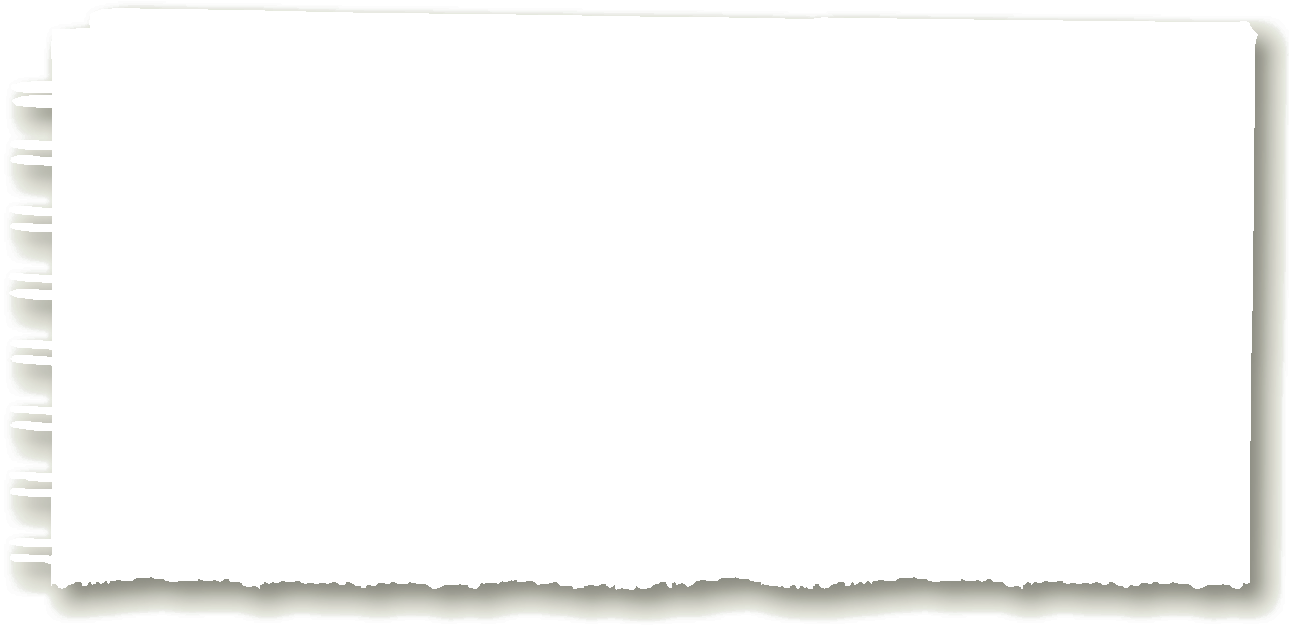 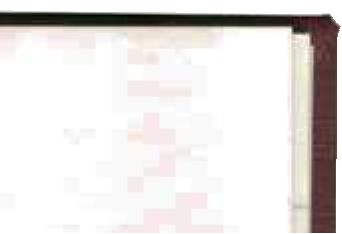 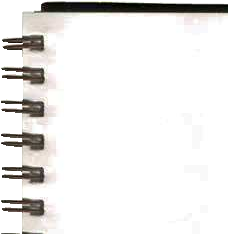 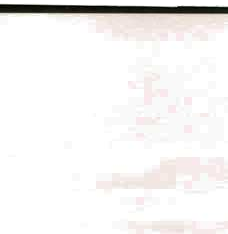 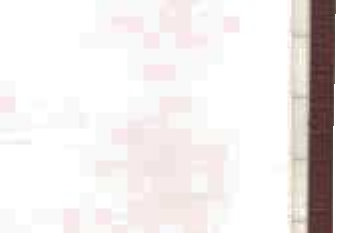 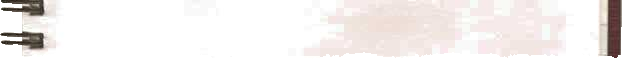 1       First,  I’d like to talk  about the  technical side.2345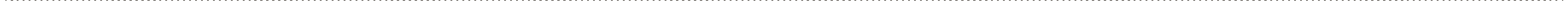 655.2Look at D opposite. What do you say in these situations?  Look at the example before you begin.1 You don’t understand a question.I’m  sorry, but I didn’t  follow your question.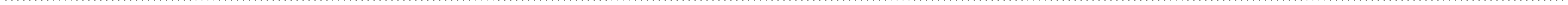 2 You can’t answer a question  because the information is confidential.3 You are ready to answer questions.4 You want someone to say the question  again.5 You don’t know the answer.6 You want to find some information and then answer a question.Write the beginning and the end of one of the main sections of the presentation that you started in Over to you in Unit 54.56  Presentations 3: charts and graphsA     Pie chartsThis pie chart shows where French people went abroad on holiday last year.North and South America8%Rest of world9%Africa17%Europe66%This segmentThe orange segmentThe yellow segmentThe segment shaded blueB     Graphs and bar chartsshowsthat most people went to Europe on holiday – 66 per cent. the proportion of people who went to Africa – 17 per cent. the percentage of people who went to North and SouthAmerica – 8 per cent.100This line graph shows how figures/quantities/           0sales rose, stayed the same and fell.                                  0100This bar graph or bar chart shows sales of Ruby phones from January  to June last year.In January  last year, Ruby sold 50,000 phones. In February,  sales increased to175,000. Sales in March  decreased from175,000 to 100,000 units. In April, sales went up by 200,000 units to 300,000 units and in May they remained steady. Then in June, sales went up by 250,000 units to 550,000 units.6005004003002001000JanFeb       Mar       Apr       May       Jun56.1Look at A opposite.  Complete  and label the pie chart using the information below.Now write a sentence about  one of the segments.56.2Complete  the table with verbs from B opposite.  Look at Irregular  verbs on page 142.56.3Look at B opposite.  Complete  the description of this bar graph.In July last year, Ruby sold400,000 phones. In August, sales(1)   	to 250,000. Sales in September(2)   	                       . In October, sales increased (3)                        50,000 units to 300,000 units and in November they rose (4)   	300,000 (5)                        350,000 units. Then in December, sales went (6)                        by 250,000 units7006005004003002001000JulAug       Sept       Oct       Nov       Decto 600,000 units.Sales of Ruby mobile phones from July toDecember last yearDescribe the exports of a particular product from your country and the percentages exported to different places.57  Presentations 4: comparing trendsA     GraphsThis line graph shows world production of diamonds over the last fifteen years in Australia  and Russia. Production is measured in carats. Fifteen years ago, Australia  produced nearly 20 million carats, but production there has fallen steeply to less than 1 million carats this year. Productionin Russia rose steadily for the first nine years, from 9 million carats to 12 million. It has increased  dramatically since then, to reach 23 million carats today.2624222018     Australia161412108    Russia642015 yearsago10 yearsago5 yearsagoThisyear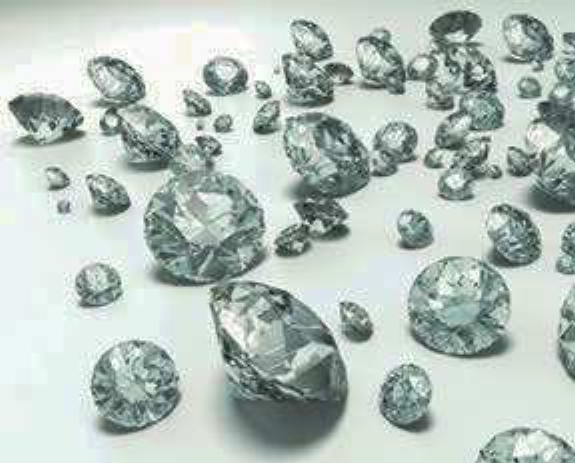 B     ‘Less’, ‘more’ and ‘the same’C      Adjective  and noun combinationsYou don’t say ‘more that’, ‘less that’ or‘the same than’.D     Comparative adverbsFor comparative adjectives, see Unit 32.57.1Look at A opposite. Are these sentences true or false? Correct  the false sentences.1  The diagram is a bar chart.   	2  It compares oil production in two countries.   	3  Diamond production is measured in tons.   	4 Diamond production in Australia  was higher than in Russia 15 years ago, but today it is much lower.   	5 Australian diamond production has fallen steadily and continuously for 15 years.6 Russian production has risen fast over the whole period.57.257.3Look at B opposite.  Correct  the mistakes in these sentences.1  Sales at General Motors last year were about the same than at Ford.   	2  Sales at both companies were much least at the previous year’s.   	3  Both companies made a loss, but GM’s loss was much bigger as Ford’s.   	4  The loss at Ford was much more big as the previous year’s.   	5  There are slightly more employees at GM that at Ford.   	Look at C and D opposite. Then look at this information about  Fabco. (We are at the end of year 3.) Are the sentences true or false?1 The number  of employees rose dramatically this year – more dramatically than before.2 Production rose rapidly  this year in relation  to last year.3 Sales have gone up this year, but more slowly than in the previous year.4 Profits increased  faster this year than last year – in fact they only rose slightly between years1 and 2.5 There was a steep increase in taxes from year 1 to year 2, but a dramatic fall in year 3. (We changed our accountants!)Find the profit figures for two companies for the past five years. Write six statements comparing them, using language from this unit.58  Presentations 5: site toursA     Company sitesAt Ruby’s main – most important – site you can find:the reception area – where visitors arrivethe offices – where people work on managing,  planning,  etc. the factory or manufacturing plant – where products are madethe R&D (research and development) department – where people work on new ideas, products, etc.the training department – where employees learn how to do their workB     Introduction to the tour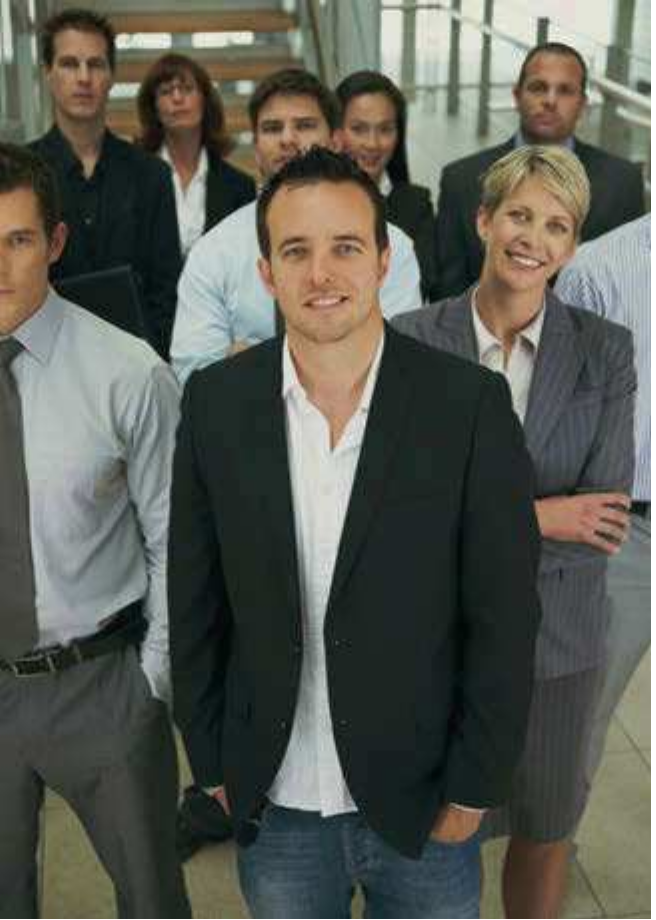 Guide: 	Good morning,  ladies and gentlemen, and welcome to Ruby. Today, we’re going to see some of the departments on this site. We’ll start here in the reception  area, then I’ll show you the main departments and finally we’ll look at the production area. I’m afraid we don’t allow photography during the tour.C      Guided  tourGuide: 	Let’s now leave the reception  area and move on to the offices. Come this way, please.Here on the left you can see the marketing department and on the right, the finance department. This is our finance director, Cara Long.Cara Long:    Hello, everyone.Guide: 	Follow me and let’s go into the manufacturing plant. This is where we make our mobile phones. We make a million phones a year in this plant.Right, let’s continue now to the research and development department. I’m afraid this area is restricted – closed to the public. But as you can see through the window,  we’re testing new designs for our phones.Now, finally, we can have a look at the training  department. This is where we doall the company  training. In this room, you can see some of our managers  from the finance department on a course in advanced  finance. Can I ask you to keep your voices down – speak quietly – in this area?58.1Look at A opposite.  Match  the places (1–5) with what the guide says (a–e) during the guided tour of a company.1 the factory2 the offices3 the training  department4 the reception  area5 the R&D  departmenta We work on new ideas for our products here.b This is where people learn how to do their job.c  This is where we make the products.d This is where our managers  work.e  We welcome company  visitors here.58.2Look at B and C opposite. You are the guide on a company  site tour. What do you say in these situations?1 Ask your visitors to speak more quietly.2 Tell them to follow you into the finance department.3 Say that they cannot  take photos.4 Tell them that some of the company’s machines  are on the left.5 Explain that they cannot  go into room 101.58.3Look at B opposite  and the plan below. Complete  the site tour commentary.We’ll start here in the reception  area. Can I ask you to keep your voices (1)                        in this area? Let’s now leave the reception  area and (2)                        on to the offices. Come this(3)                        , please. Here on the (4)                        , you can see the sales department and on the (5)                        , the human  resources  department.Let’s (6)                        now to the R&D  department. This is where we design new computers. We can now have a (7)                        at the training  department. This is where we do all the company  training, including  English classes for our employees.I’m sorry, but we can’t go into the manufacturing plant. It’s (8)                        and closed to the public. Are there any questions?SALES DEPARTMENTRECEPTION AREAHUMAN RESOURCES DEPARTMENTWrite the beginning of a guided tour of your site. Welcome the people to the company and name the places you are going to visit. Then write what you say when you take them to the first place.59  Meetings 1: organizing a meetingA     Word combinations  with ‘meeting’arrangeorganize a meetingchair                                     be in charge of a meetingattend                                   go to a meetinga meetingmiss                                       not go to a meetingpostpone                               change a meeting to a later timecancel                                    not have a planned  meetingB     Agendas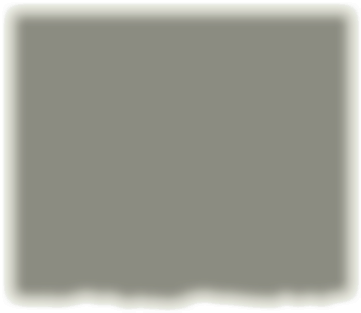 Here is an agenda. An agenda  is a list of items or points – different things – to talk about  at a meeting. It begins with the date and the venue – the place where the meeting will be.Before the meeting, someone sends out the agenda.If you cannot  attend  a meeting, you send your apologies – a message to say that you cannot be there. At the beginning, someone reads out these messages.The minutes of a meeting are written  notes of what is said and decided in the meeting. During the meeting, someone takes the minutes –writes down what is said and decided. After the meeting, someone sends out the minutes –sends copies to everyone.The last item on the agenda  is usually AOB (any other business) – other things that people want to talk about.C       Types of meetingMost meetings occur face-to-face, with the chair – the person in charge – and the participants all in the same room. But there are also virtual meetings, with participants in different locations – places – connected  by video link in a system of videoconferencing.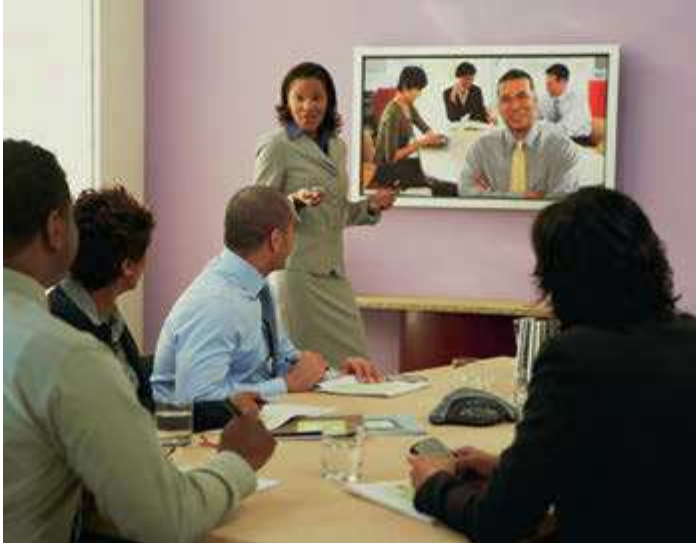 AGENDAStaff meeting, 25 JanuaryVenue: Meeting room 3Apologies for absenceMinutes of the last meeting1 Car parking2 Company restaurant3 Holiday dates4 AOB59.159.2Look at A opposite.  Choose the correct verb to complete these sentences.1 She                              (missed / arranged) the meeting because she was late for work.2 I decided to                              (cancel / arrange)  the meeting because there was nothing  to talk about.3 We can                               (postpone / cancel) the meeting until next week if necessary.4 I asked Jean to                              (arrange  / miss) the meeting next week, but there were no rooms available.5 They                              (attended / postponed) the meeting, but they didn’t hear anything interesting.6 This meeting is very important. Don’t                               (miss / attend)  it!Look at A and B opposite.  Complete  this memo with expressions  from the box. agenda 	attend            items            minutes            venue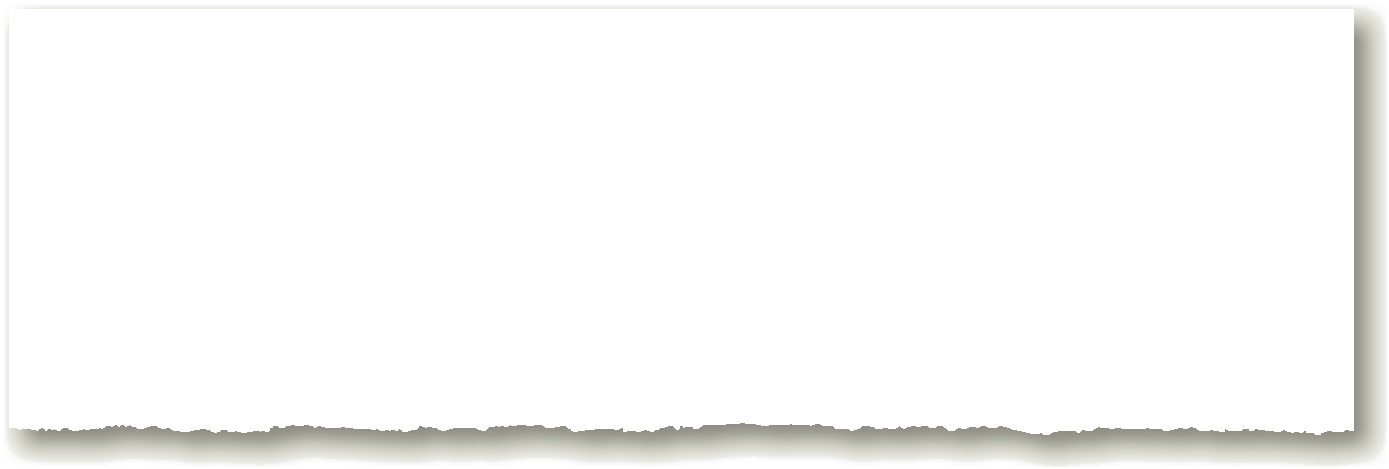 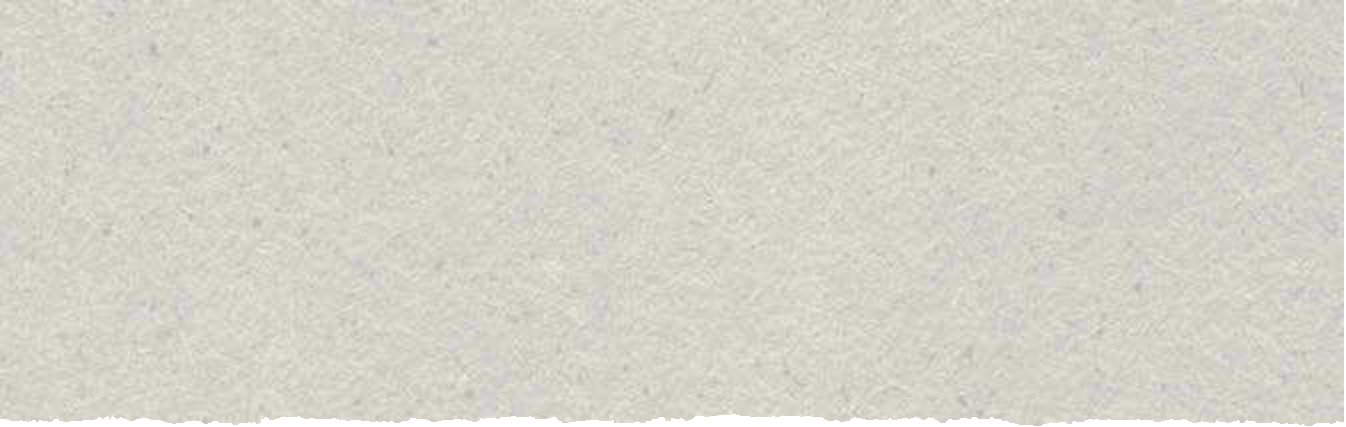 MEMOFrom: Chief Executive            To: All managersPlease find enclosed the (1)                                 for next week’s meeting. Please make a note of the (2)                                 : we are meeting in room 7. Please let me know if you are unable to (3)                                 .Please find attached a copy of the (4)                                 from the last meeting.If you want me to add other (5)                                 to the agenda, please let me know.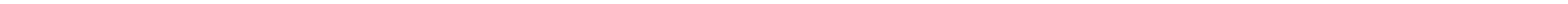 59.3Look at A and B. Match  these verbs and nouns. Then match the expressions  with their meanings. attend 	send            send out            takeyour apologies            the minutes            the agenda            a meeting59.41 make the formal record of a meeting2 say that you will not be able to come to a meeting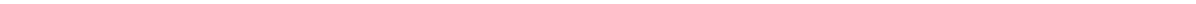 3 go to a meeting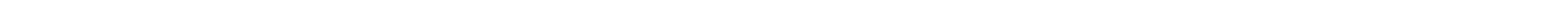 4 give people a list of things to talk about  at a meeting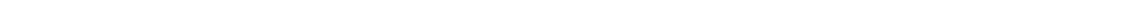 Complete  this text with correct forms of expressions  from C opposite.  Use some expressions more than once.In our company, top managers based in different (1)                                 no longer fly to(2)                                 meetings with each other. Modern (3)                                 systems give you the feeling that the other participants are in the same room with you. Of course, the chair canbe in any (4)                                 too. Meetings using a (5)mean that managers don’t have to spend hours on international flights, and these(6)                                 meetings are much cheaper and easier to organize.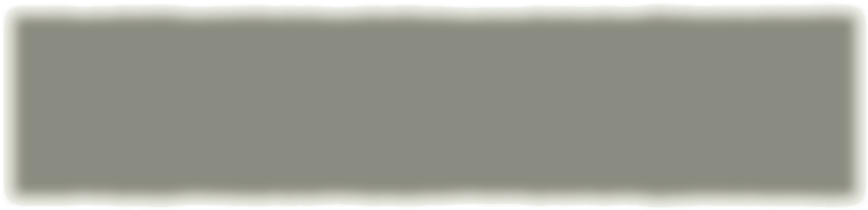 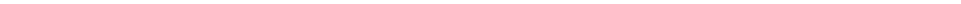 Write the agenda for a meeting in your organization.  Show the date, the venue and the items to talk about.60  Meetings 2: chairing a meetingA     Chairing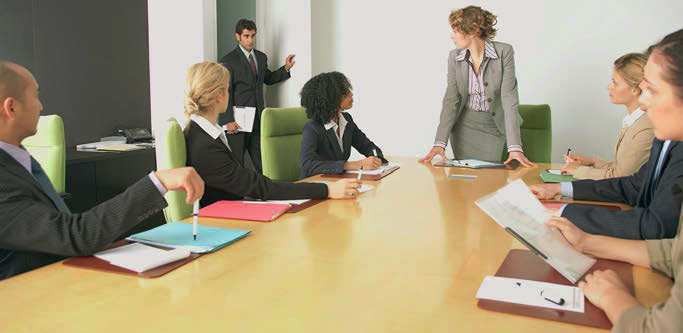 The chairman, chairwoman or chair – the person in charge of the meeting – opens, runs –manages – and closes the meeting.Opening the meetingIs everybody ready? Let’s make a start.James and Chris send their apologies.Does everyone agree with the minutes of the last meeting?Running the meetingSo, the first item is the company  car park.Let’s move on to the next item: the company  restaurant.B     Interruptions and how to stop themInterruptingStopping interruptionsCan I say something  here about the cost of all this?Just a moment.I haven’t finished …Can I just finish? Let him/her finish.Just a moment.  I haven’tfinished talking about  the plans.60.160.2Look at A and B opposite.  Some of these sentences are incorrect. Correct  the sentences where necessary.1  Let’s make to start.   	2  Joanna sends her apologize.   	3  Does everyone agree the minutes of the last meeting?   	4  The first point is holiday dates.   	5  Let’s move in to the next item.   	6  Pia, can you to say something here?   	7  Just a moment. Can I just finish what I was saying?   	8  Just a moment. Let Roberto to finish.   	You are chairing a meeting. What do you say in these situations?1 You want Val to let Yvonne speak.2 You want Val to let Yvonne finish.3 You start the meeting.4 You say that Tanya and Stefan are sorry that they cannot  attend.5 You ask if everyone agrees with the minutes of the last meeting.6 You introduce the first item – the company’s new restaurant.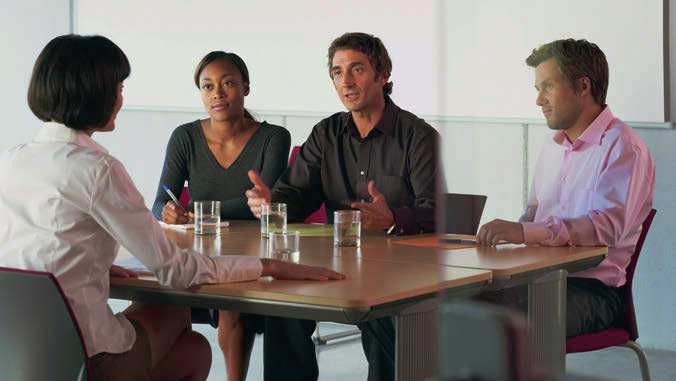 Think about a recent meeting you attended. Write down what the chair said to open, run and close the meeting. Use some of the expressions in this unit and in Unit 59.61  Meetings 3: opinions and suggestionsA     Opinions, agreeing and disagreeingAn opinion is what a person thinks about  an idea or subject. If you have the same opinion  as another person, you agree. If you have a different opinion,  you disagree.Asking for opinions                                            Giving opinionsWhat do you thinkWhat’s your opinionabout … ?of … ?I think …In my opinion …Agreeing                                                            DisagreeingI agree. Exactly. That’s right.I agree with Peter about that.Nadia: 	What’s your opinion  of the service in the company  restaurant?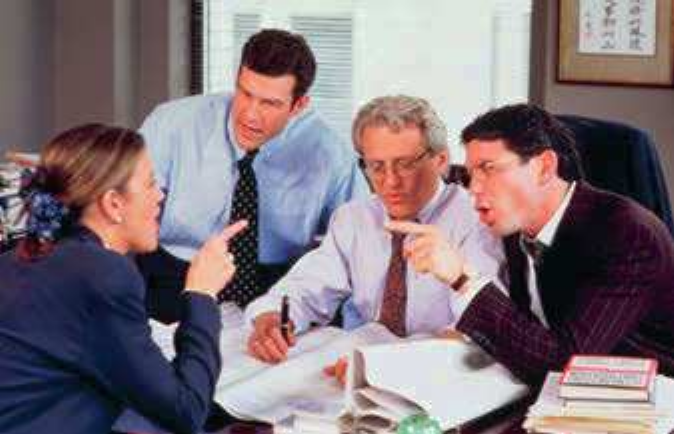 Olivier:      In my opinion,  it’s very bad! Pierre:        I agree. It’s so slow.Quentin:   I’m afraid I disagree. I think it’s quite good.You say I agree with … .You don’t say ‘I am agree with …’.I don’t agree.I’m afraid I disagree. Yes, but …B     Suggesting and explainingIf you make a suggestion, you tell people about  an idea or plan for them to think about.Making suggestionsHow about … ?What about … ?Why don’t we … ?I have an idea. Let’s …RespondingThat’s a good idea.Asking for explanationSorry, I don’t understand. Do you mean that … ?Are you saying that … ?Nadia: 	I disagree with Quentin about  this. We need to find new people to work in the restaurant.Olivier:      Can I come in here? I have an idea. Let’s use a company  from outside.Pierre: 	Sorry, I don’t understand. Do you mean that the people working  in the restaurant should not be employees of our company?Olivier:      That’s right. The restaurant company  can be completely independent. Reina:        That’s a good idea.Quentin:   I’m afraid I disagree. We’ll lose control  of the restaurant.61.161.261.3Look at A and B opposite.  Complete  this conversation by putting  the phrases (a–g) in the correct places (1–7).a I have another idea.b I disagree with Ben c  That’s a good idea! d Yes, bute  Do you meanf  That’s right.g What do you thinkAnna:          So, who’s the best person for the job? (1)                   , Ben? Ben:            Lea Smith is very good. She has a lot of experience.Charlene:    (2)                   about  this. Malcolm  Jones may be younger, but he has a lot of experience.Ben:            (3)                   Lea can start work next week. Malcolm  can only start next month. Dan:            Can I come in here? (4)                   We can give them both a job as a sort of test forsix months.Ella: 	(5)                   keep them both for six months  and then give one of them the permanent job?Dan:            (6)   	Anna:          (7)                   I hadn’t thought of that.Look at A and B opposite.  Colleagues at Newcorp are talking about  a new supplier, Partco. Put these expressions  in the order they are used at a meeting.1                     2                     3                     4                     5                     6                     7    	a I have an idea. Let’s tell them we will order more products if they can make the delivery more reliable.b I think Partco’s products are very cheap.c  What do you think about  Partco, Manuel?d Is everybody ready?e  Yes, but they never deliver on time.f  That’s a good idea.g Can I say something  here? I agree with Linda – deliveries from Partco are always late.Match  the different parts of the meeting (1–7) with the expressions  (a–g) in 61.2 above.1 Naomi  interrupts and agrees with Linda.2 Manuel  gives his opinion.3 Manuel  makes a suggestion.4 Linda disagrees with Manuel.5 The chair, Chris, starts the meeting.6 The chair asks for Manuel’s opinion.7 Chris responds.Think again about a recent meeting you attended. Write six lines of what people said to agree and disagree. Use some of the expressions in this unit.62  Meetings 4: agreeing action and closingA     Action pointsThe person who takes the minutes also writes down action points – things that individual participants must do before the next meeting.Minutes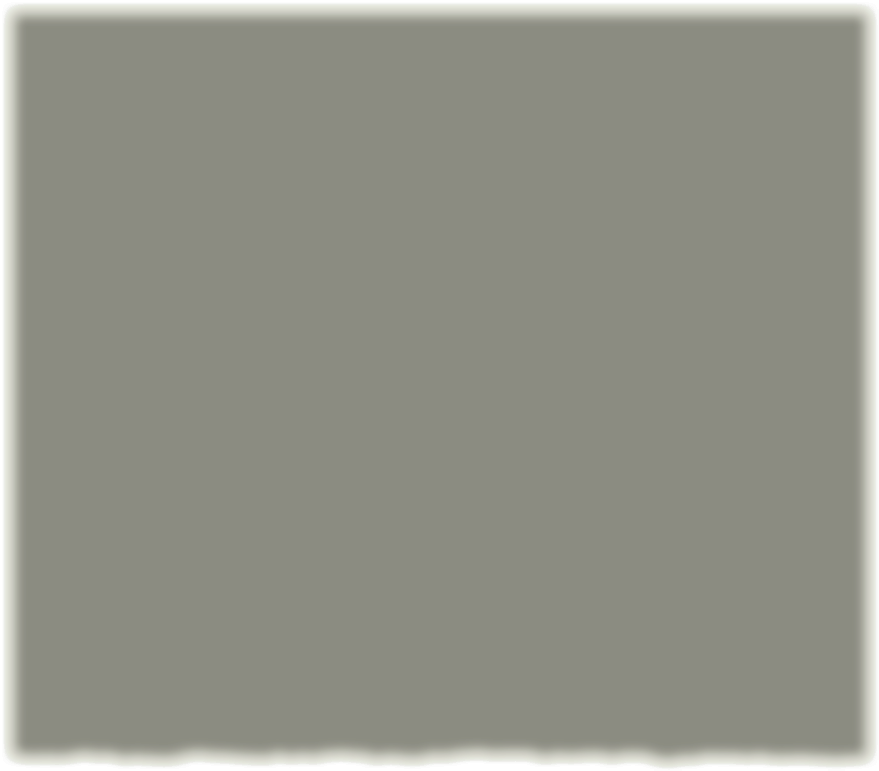 Date: 1 March                      Venue: Meeting room 3Chair: Monica                     Present: Nadia, Olivier, Pierre, QuentinApologies and minutes Ralph and Susan sent their apologies. N read the minutes of the last meeting and everyone agreed that they were accurate1. O agreed to take the minutes for this meeting.1 Car parkingThere was a lot of discussion2 about building a bigger car park. N, Oand P were for this, but M and Q were against.It was decided to ask employees if they will support ideas to reduce car use, like leaving their car at home one day a week. There was a difference of opinion3 between N and Q about this.2 Staff restaurantQ said that we must   nd exact costs of the restaurant today, compared to costs of possible outside suppliers. Q to research4 the costs and report back5 by email before the next meeting. We decided to set a target6 of a10 per cent reduction in costs for the company.3 Staff holidaysWe discussed what happened last year when too many people were away in August and customers complained. We decided that staff must take two weeks in winter and two weeks in summer. We voted on7 this and the vote was unanimous8.Action       byNadia        15 MarQuentin     10 Mar–                –1correct2talking3they disagreed4find out about5tell everyone about  the results6decide an objective7said formally if we were for or against8everyone voted the same wayB     ClosingThe chairman, chairwoman or chair closes the meeting. He/She sums up – repeats  the main ideas– and recaps the action points – goes over them again. He/She might also ask individual participants to follow up their individual  action points – do what they said they would do.We must stop there.To recap the action points, Nadia  is going to …Can I sum up? We decided …Please follow up your individual  action points.I think that’s all for today. Thank you for coming. See you at the next meeting.The next meeting is on …62.162.2Complete  the table with expressions  from A and B opposite.Use correct forms of the expressions  in the box to replace the underlined  expressions.disagree with         follow up        recap         report  back         research         vote on62.31 Can we just go over again who is going to do what?2 Nadia  didn’t have the same opinion  as Monica.3 Olivier, can you get the information on this subject and tell us all about  it at the next meeting.4 OK. Let’s show what  we each think about  this. Those for, raise your hands.5 Please can you all do what  you said you were going to do about  the action points.Look at A and B opposite.  Some of these statements are incorrect. Correct  the statements where necessary.1 If you can’t attend  a meeting, you send your minutes.2 If you have a difference of opinion  with someone about  something, you disagree about  it.3 If you offer to find out about  something  and talk about  it at the next meeting, you offer to report  backwards.4 If you talk about  something, you discuss about  it.5 If you vote on something  and everyone else votes the same way, the vote is ambiguous.6 If you are the chair and you go over the action points again, you research them.7 If you ask people to do what they agreed to do, you ask them to follow up on their individual  action points.Write the action points for a meeting that you attended recently.1 Pull the lever.5 Turn the key to start.2 Key in your PIN number.6 Plug the cable into the socket.3 Put your ticket into the slot.7 Insert your card.4 Push the door.8 Select a language.Japanese English French1 To switch on, press the ‘On’ button.ON4 Then press the ‘Play’ button.PLAY2 Put the CD into the tray.5 When you have finished, press the ‘Stop’button.STOP3 Press the ‘Close’ button.CLOSE6 Press the ‘Eject’ button and take the CD out of the tray.EJECTNounNounVerbVerbapologyapologydamagedamagedeliverdeliverdiscountdiscountinvoiceinvoiceorderorderpurchasereducereducerefundreplacementshippingsupplysupplySteve:It was nice meeting you, Kate.Kate:Nice meeting you too, Steve.Steve:Have a good trip back to London.Kate:Steve:Thanks.  I’ll be in touch soon.                                                   You say Nice to meet you whenI look forward to seeing you next time.                                   you meet someone for the firstKate:Yes, me too. Bye.                                                                       time, and Nice meeting youSteve:Goodbye.                                                                                    when you say goodbye.1 Nice to meet you.aNice to meet you too.bFine, thanks.2 How was the flight?aThat would be nice.bVery good – no problems  at all.3 I’ll take you to your hotel and then we’ll goaFine, thanks.out to dinner.bThank  you. That would be nice.4 Would you like something  to drink?aCoffee, please.bHere you are.5 Have you been to Botswana  before?aNo, this is my first time.bPleased to meet you.6 This is my first time.aWhere are you staying?bWhere are you living?7 This is Adrian from Ginnel Studios in York.aNice meeting you.bPleased to meet you.8 It was nice meeting you.aVery well, thanks.bNice meeting you too.1    j 	2                      3                     4                     5    	67                      8                     9                     10      h 	a bBunzo: Bunzo:Bye. See you later. I’m fine thanks.cd e fg h ijBunzo:Carlos: Carlos: Carlos:Graciela: Graciela: Graciela: Graciela:Nice to meet you. Are you here for business or pleasure?Bunzo, this is Graciela. She’s here from Brazil.I have to get back to the office. I’ll see you later, Graciela. Bye, Bunzo.My pleasure. I enjoyed it too. … Hi, Bunzo, how are you? I haven’t seen you for some time!Business, actually. I’m in the oil business, like Carlos. Bye.Hello, Bunzo.Thanks  for the meal, Carlos. It was delicious.A /eɪ/     AlphaH /eɪtʃ/ HotelO /əʊ/    Oscar                V /viː/            VictorO /əʊ/    Oscar                V /viː/            VictorB /biː/    BravoI /aɪ/       IndiaP /piː/     PapaW /ˈdʌbljuː/ WhiskeyC /siː/    CharlieJ /dʒeɪ/   JulietQ /kjuː/  QuebecX /eks/          X-rayD /diː/   DeltaK /keɪ/   KiloR /ɑː/     RomeoY /waɪ/          YankeeE /iː/      EchoL /el/     LimaS /es/      SierraZ BrE: /zed/F /ef/     FoxtrotM /em/  MikeT /tiː/     TangoAmE: /ziː/ ZuluG /dʒiː/  GolfN /en/    NovemberU /juː/    Uniform00Double oh (BrE)44double four20two oh9422nine four double two5483five four eight three00Zero zero (AmE)1 one212two one two131one three one6544six five four four1      d4710132581136912Organization that you call and the reason for your call1st department2nd department1bank – cheque that hasn’t been paidpersonal  bankingbusiness banking2newspaper  – advertisement that you want to put in the paperfinance departmentadvertising  department3computer company  – order that you want to makeresearch and development departmentsales department4tax office – tax that your company  has forgotten to paypersonal  taxes departmentcorporate taxes departmentCBeginning emails and textsWriting an email to one personMore formalDear Mr QuinnDear JimHello JimLess formalHi JimDear Ms Dee, Dear Mrs DeeDear AnnHello AnnHi AnnThank you (very much) (Many) thanksforyour email. your message.your invitation to …Thank you (very much) (Many) thanksforinviting me to …offering to …It was(very) nice greata pleasureto meet you meeting youto see you seeing youin Seoul yesterday.in Manila  last week.I’mpleased delightedtolet you know confirmthatwe agree to your plan.we would like to go ahead with – start – the project.abbreviationsdoc – document; info – information; pls – please; v – verycontractionsI’ll – I will; she’s – she is; they’ve – they havemissing wordsPleased to hear – I am pleased to hear; Hope you got – I hope (that)you gotabbreviationsevry – every; in tch – in touch; agn – againletters for wordsB – be; CU – See you; BTW – by the way; AFAIK – as far as I knownumbers  used for words or in words2 – to, too; L8R – laterLooking forward to (6)from you and to (7)business with you.Yours sincerelyKate ThomasSales director, Adventure TravelCEnding lettersMore formalYours sincerelyLess formalYoursFirst, Then, After that, Next, Finally,I’llI’d like totalk about discuss look atsay something about move on tosales.our products.First (of all), Firstly,let’sI’d like tolook atthe products.the sales figures.(So)second, secondly, third, now,let’sI’d like tomove on to turn tothe nextpoint.(And)finally,let’sI’d like tomove on to turn tothe lastpoint.risestay the samefallgo upremain steadygo downincreaselevel offdecreaseHybrid (petrol plus battery) cars sold in the US last yearHybrid (petrol plus battery) cars sold in the US last yearModelPercentagePrius60%Camry15%Civic11%Highlander7.5%Escape6.5%Total100%Infinitive                                Past simpleInfinitive                                Past simpledecreasedfellwent downincreasedrosestayed the sameremained  steadylevelled offThere was aThere has been afast steep dramatic rapidrise. increase. fall. decrease.There was aThere has been aslow gradual slight smallrise. increase. fall. decrease.AdjectiveAdverbComparative adverbfastfastfasterslowslowlymore slowlygradualgraduallymore graduallyYear 1Year 2Year 31Number of employees48651302Production3,011  units10,329 units10,666 units3Sales$497 million$880 million$912 million4Profits$89 million$90 million$122 million5Taxes paid$15 million$22 million$9 millionCanI Isabellasay something come inhere?Verb or phrasal verbNoundiscussionfollow-uprecapreportresearchvote